BAB 1Pengenalan Bahasa Pemograman 1.Alasan Mengapa Kita Harus Belajar Konsep PemrogramanDi masa yang lalu secara luas banyak yang percaya bahwa untuk memasuki zaman komputer hampir semua orang harus belajar bagaimana cara memprogram. Tetapi anggapan tersebut tidak dapat dibenarkan, karena dimasa sekarang komputer sudah memiliki perangkat lunak yang mudah digunakan dan tidak memerlukan keahlian dalam pemrograman.Alasan lain untuk belajar pemrograman mungkin untuk berkarir sebagai ilmuwan komputer. Bagaimanapun juga, walaupun pemrograman adalah satu perlengkapan utamanya (primary tools), ilmu komputer adalah disiplin ilmu yang luas dan bermacam-macam, dimana meliputi dari persoalan engineering, seperti desain processor, persoalan yang berhubungan dengan matematik, dan performance analysis. Banyak ilmuwan komputer yang mengerjakan sedikit atau tidak sama sekali sebagai bagian dari hari kerja mereka. Jika Anda merencanakan untuk mengambil ilmu komputer sebagai yang utama ataupun tambahan, tentu saja Anda akan belajar pemrograman, tetapi untuk berkarir dibidang komputasi tersedia bagi programmer maupun nonprogrammer.Dengan mempelajari bahasa pemograman juga dapat menambah pengetahuan anda dalam mempelajari bahasa pemograman yang tentunya akan mempermudah anda untuk mengerti makna essensial dari implementasi suatu program dan membantu bagi orang yang sudah mengenal suatu bahasa pemograman sebelumnya untuk lebih memahami sehingga lebih baik dan cepat dalam menggunakan bahasa pemograman yang diketahui.Semakin baik konsep bahasa pemograman seseorang,semakin mudah seseorang untuk mempelajari bahasa pemograman yang baru yang akan menjadi referensi bagi seseorang untuk memilih bahasa pemograman yang cocok untuk dirinya.Terakhir alasan terbaik kenapa untuk belajar pemrograman adalah kreativitasnya dan kegiatan pemecahan masalah yang menyenangkan. Salah satu pikiran terbaik tentang pemrograman adalah Anda melihat dengan sebenarnya dan merasakan pengalaman dalam menjalankan program dari solusi yang Anda buat. Mendesain dan membangun program yang dibuat dengan baik akan menyediakan pengertian yang kuat dalam penyelesaian dan kepuasan.Jadi bagi Anda yang tertarik dengan dunia pemrograman, mulailah dari sekarang untuk belajar pemrograman, dan cobalah untuk menyelesaikan suatu permasalahan lalu diimplementasikan ke dalam program.2.Domain Program Pemograman telah menyentuh hampir seluruh titik kehidupan manusia.Namun,terdapat lima yang sangat menonjolkan eksitensi program pada suatu bidang sebagai berikut:Scientific applicationsKomputer digital pertama kali muncul pada akhir tahun 1940 dan awal tahun 1950 diciptakan untuk kepentingan scientific .Komputer itu digunakan untuk stuktur data yang sederhana dengan data struktur berupa array dan matriks serta control struktur yang dipakai ialah counting loops dan seleksi.Bahasa pemograman yang dipakai ialah Fortran.Selanjutnya akan dipakai bahasa pemograman Algol 60 .Business applicationsKomputer untuk aplikasi bisnis pertama kali dimulai pada tahun 1950 dengan bahasa pemograman tingkat tinggi pertama  yaitu COBOL.Komputer digunakan untuk fasilitas menelaborasi laporan , menentukan cara tepat untuk data decimal,data karakter dan mengspesifikasikan operasi aritmatik desimal.Artificial intelligenceAI adalah aplikasi computer yang lebih banyak memakai simbol daripada komputasi numerik.Komputasi simbolik lebih nyaman dipakai dengan linked list daripada array .Bahasa pemograman yang dipakai pertama kali ialah LISP  pada tahun 1959 dan pada awal tahun 1970 ,munculnya bahasa pemograman Prolog Systems programmingSistem operasi dan alat yang mendukung program dari system computer disebut system software. Bahasa pemograman yang dibuat untuk system programming oleh IBM ialah PL/S yang nantinya akan berubah menjadi PL/I.Namun,sekarang bahasa pemograman yang dipakai ialah bahasa pemograman C dan C++.Contohnya,pada sistem operasi UNIX sendiri ditulis kebanyakan dalam bahasa C. Web SoftwareThe World Wide Web didukung oleh sebuah kumpulan bahasa pemograman yang diambil dari markup language ,seperti HTML .Biasanya untuk pembuatan konten web yang dinamik dan fungsi ini didapatkan dari bahasa pemograman HTML,Java Script dan PHP.3.Language Evaluation Criteria ( Kriteria Evaluasi Bahasa Pemograman )Kriteria yang dibutuhkan untuk melakukan evaluasi pada bahasa pemograman adalah:Readability: kemudahan yang program dapat dibaca dan dipahamiFaktor-faktor dari readability:SimplicityOrthogonality Orthogonality adalah sekumpulan pembentukan data dasar yang dapat dikombinasikan dengan berbagai cara untuk membangun control dan struktur data dari suatu bahasa .Tipe data dan Struktur dataDesain Syntax Writability: kemudahan yang bahasa dapat digunakan untuk membuat program.Faktor-faktor dari writability :Simplicity.OrthogonalityExpresifMendukung abstraksi.Abstraksi adalah kemampuan untuk mendeﬁnisikan dan kemudian menggunakan struktur atau operasi yang kompleks  yang mengizinkan pengabaian detail sebanyak-banyaknya.Tipe data dan Struktur dataDesain Syntax Reliability: sesuai dengan spesifikasi (yaitu, melakukan dengan spesifikasinya).Faktor-faktor dari realiability :Type checking.Exception handling.Readability dan writabilityCost : Biaya akhir dari sebuah bahasa pemrograman adalah fungsi dari banyak               characteristicsa nya: Biaya programmer pelatihan  Biaya penulisan program Biaya kompilasi program Biaya mengeksekusi program3.Pengaruh terhadap Desain Bahasa PemogramanArsitektur komputer Bahasa dikembangkan sekitar arsitektur komputer umum, yang dikenal sebagaiarsitektur von Neumann. Desain bahasa pemrograman telah menerima efek mendalam dari arsitektur dasar komputer. Sebagian besar bahasa pemrograman yang populer dari 50 tahun terakhir telah dirancang pada masa arsitektur komputer umum, yang disebut arsitektur von Neumann, pencetusnya John von Neumann .Bahasa pemrograman yang dipakai ialah bahasa-bahasa imperatif.Karena arsitektur von Neumann, fitur utama dari bahasa-bahasa imperatif adalah variabel, model sel memori; assignment statement, yang didasarkan pada operasi pipa (piping) dan bentuk berulang dari pengulangan, yang merupakan cara paling efisien untuk melaksanakan pengulangan pada ini arsitektur komputer ini.   Arsitektur Von Neuman Shared program technique :
-Perangkat keras sederhana yang tidak perlu tertanam untuk setiap program.             -Memori terpisah dari CPU             -Data dan Instruksi disalurkan dari memori ke CPU
             -Instruksi kompleks untuk digunakan untuk mengontrol perangkat keras, yang                memungkinkan untuk "memprogram ulang"(“reprogrammed”) jauh lebih cepat.Conditional control transfer (Transfer kontrol kondisional) :-subroutines atau blok kecil kode yang dapat melompat ke dalam urutan apapun bukan berurutan memerintahkan langkah-langkah.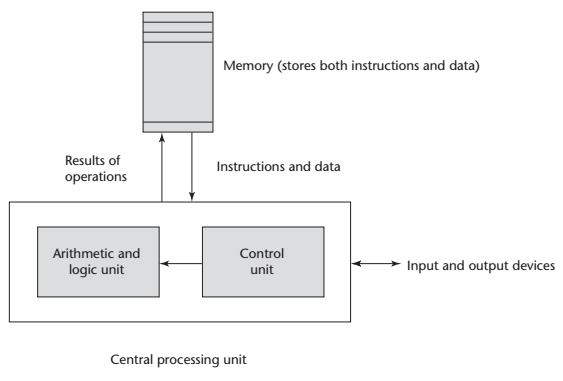 Von Nuemann computer architectureMetode-Metode Desain Program Metode-Metode Desain Program mengarahkan kepada paradigma bahasa pemograman yang baru dengan perbaharuan dan bahasa pemograman baru.Berikut perkembangan Metodologi Pemrograman
-Tahun 1950-an dan awal 1960-an: aplikasi sederhana; khawatir tentang efisiensi mesin.
-masa akhir 1960an: efisiensi orang menjadi penting, mudah dibaca, struktur kontrol yang lebih baik.-Masa akhir 1970an : data abstraksi.
-masa pertengahan 1980an: domain dan data kompleksitas ; pemrograman berorientasi obyek.-Masa saat ini : web dan lingkungan jaringan; komputasi terdistribusi.4.Kategori Bahasa Pemograman Ada 4 kategori bahasa pemrograman :Imperative, bahasa yang berbasiskan von Neumann Archittecture, diamana memori yang sama digunakan untuk data dan memberikan instruksi kepada program. Mayoritas computer modern menggunakan von Neumann Archittecture sebagai basis nya.
Functional, bahasa yang berbasiskan fungsi matematika yang merupakan struktur anggota dari suatu set yang disebut domain set sampai ke set yang lain yang disebut range set.
Logic, bahasa yang berbasiskan logika yang formal yang mengekspresikan fakta dan aturan – aturan yang berkaitan dengan suatu masalah pada sebuah domain.
Markup/programming hybrid, bahasa yang berbasiskan teks dan tags yang berhubungan dengan dokumen elektronik, operating system, aplikasi dan program.
  5.Metode ImplementasiAda 3 metode untuk mengimplementasikan bahasa pemrograman :Compilation, dengan metode ini compiler akan menerjemahkan suatu program menjadi machine language, yang bisa menjadi suatu input untuk interpreter ato compiler yang lain.Compilation juga terbagi atas beberapa fase :Lexical analysis, perubahan karakter di dalam program sumber menjadi unit lexical.Syntax analysis, merubah unti lexical menjadi parse trees, yang merepresentasikan struktur syntax dari suatu program.Semantics analysis, menghasilkan intermediate code.code generation, merubah intermediate code menjadi kode yang dapat dimengerti oleh mesin sehingga siap digunakan.Compilation biasa digunakan untuk aplikasi komersial.
Gambar Proses Compilation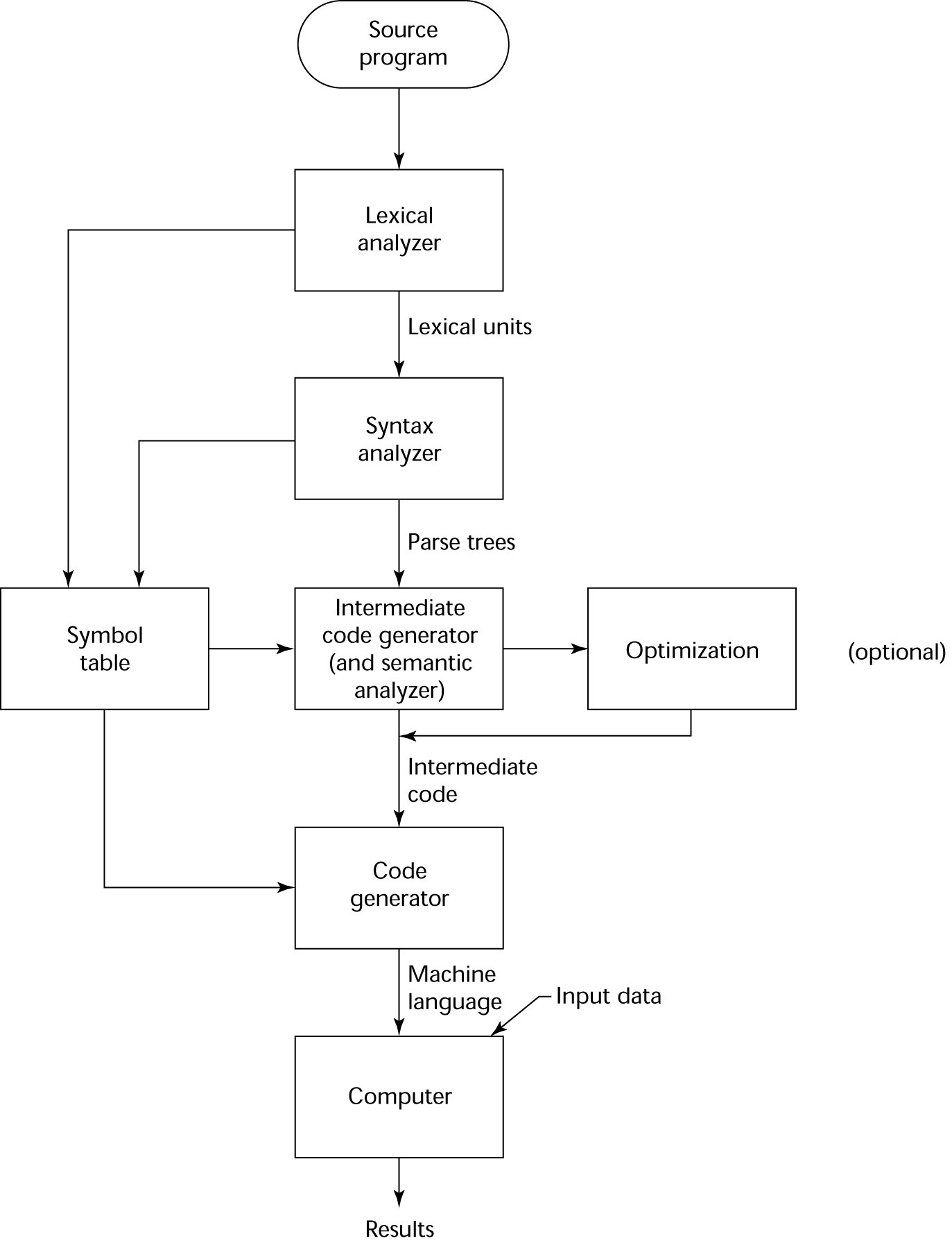 Pure Interpretation, dengan metode ini suatu program akan ditafsirkan oleh interpreter. Metode ini tidak membutuhkan translasi dan lebih mudah untuk digunakan karena error bisa ditemukan dengan cepat, akan tetapi memiliki waktu eksekusi yang lebih lama dan memakan lebih banyak memori.
Pure Interpretation biasa digunakan pada program – program kecil.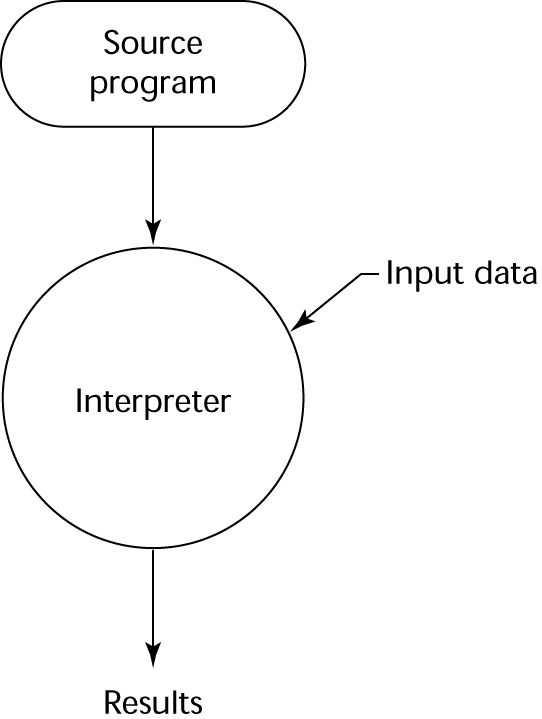                          Gambar Proses Pure Interpretation 
Hybrid Implementation Systems, merupakan gabungan dari Compilation dan Pure Interpretation. Dalam metode ini bahasa yang berlevel tinggi dari suatu program akan diterjemahkan menjadi bahasa level menengah agar dapat di interpretasi dengan mudah. 
Hybrid Implementation Systems biasa digunakan untuk program kecil dan sedang. 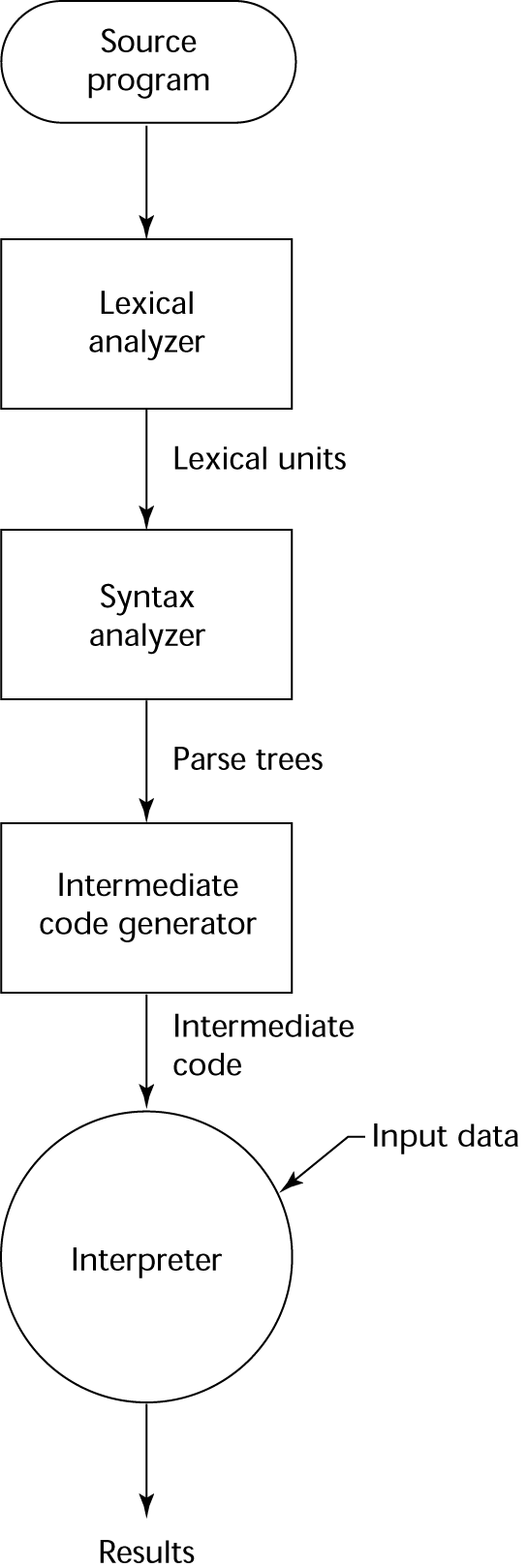                 Gambar Proses Hybrid Implementation SystemBAB 2Syntax dan SemanticSyntax  PengenalanSejarah Singkat PHP1995 : pertama kali dibuat oleh Rasmus Lerdorf bernama Form Interpreted (FI) yang merupakan kumpulan skrip untuk mengolah data formulir dari web1997 : PHP/FI 2.0 dirilis dengan kemampuan PHP/FI yang dapat diimplimentasikan dalam program C. Sebuah perusahaan bernama Zend menulis ulang interpreter PHP menjadi lebih bersih, lebih baik, dan lebih cepat. 1998 : Zend merilis interpreter baru untuk PHP yaitu PHP 3.0 dan singkatan PHP diubah menjadi akronim berulang PHP: Hypertext Preprocessing. 1999 : Zend merilis interpreter PHP baru yaitu PHP 4.0 dimana merupakan  versi PHP yang paling banyak dipakai pada awal abad ke-21. Karena, kemampuannya untuk membangun aplikasi web kompleks tetapi tetap memiliki kecepatan dan stabilitas yang tinggi. 2004 : Zend merilis PHP 5.0. Versi ini  memasukkan model pemrograman berorientasi objek ke dalam PHP untuk menjawab perkembangan bahasa pemrograman ke arah paradigma berorientasi objek.Pengenalan Syntax dan Semantics Tugas pendeskripsian bahasa pemograman yang ringkas dan mudah dimengerti ialah tugas yang sulit namun sangat penting dalam menuntukan jumlah pemakaian Bahasa pemograman tersebut kedepannya. Salah satu masalahnya adalah perbedaan tingkat pemahaman seseorang dalam mengerti deskripsi bahasa pemograman tersebut. Bahasa pemograman haruslah dapat disandikan kembali oleh sang pembaca mengacu pada refensi bahasa pemograman. Pembelajaran penulisan bahasa pemograman dapat ditulis dengan syntax dan semantics.Syntax adalah bentuk atau struktur ekspresi, pernyataan, dan unit program. Semantic adalah arti dari ekspresi, pernyataan, dan unit program.Contoh pengunaan syntax dan semantics dalam Bahasa PHP (Hypertext Protocol):Walaupun sering dipisahkan saat menjelaskan,syntax dan semantic memiliki hubungan yang dekat. Dalam mendesain bahasa pemograman yang baik, semantics harus mengikuti syntax secara langsung. Pendeskripsian syntax lebih mudah pendeskripsian semantic, diakibatkan pendeskripsian syntax yang ringkas dan diterima secara universal, tapi tidak untuk pendeskripsian semantics.Beberapa Syntax Dasar pada Bahasa Pemograman PHP 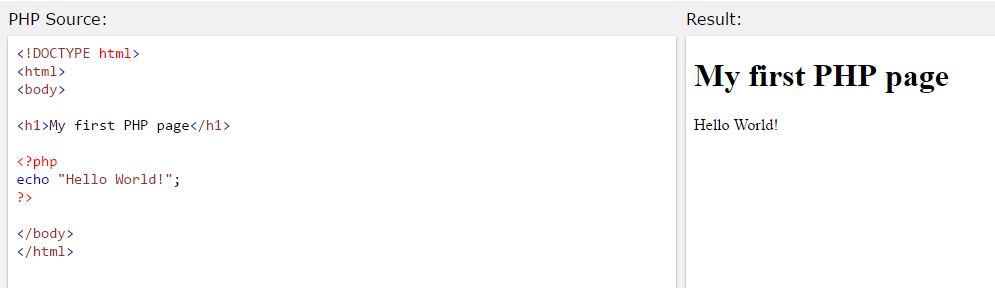 1.Syntax “<?php” sebagai pembuka dan “?>” sebagai penutup.2.Syntax “echo” untuk menampilkan data      3.Setiap baris atau statement dari PHP harus diakhiri dengan semicolon (;). 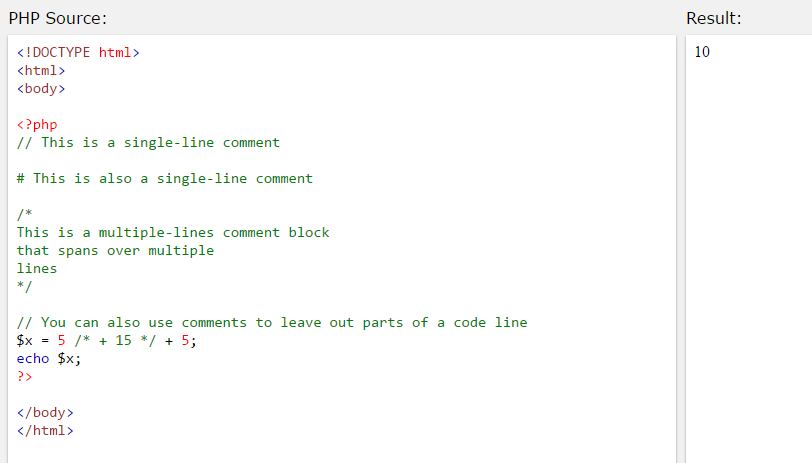      4. Syntax PHP dapat digunakan bersamaan dengan HTML     5. Pembuatan komentar yang berisi 1 baris, komentar diawali dengan //   atau #           6. Untuk pembuatan komentar lebih dari 1 baris, komentar diapit oleh /* ...  */        7. Nilai variabel dapat dengan mudah ditampilkan dengan menggunakan echo, baik nilai yang berupa bilangan maupun string. Karena, variable dalam PHP tidak terikat dengan tipe data tertentu8. Syntax “$” untuk menyimpan suatu variable. Masalah Umum dalam Pendeskripsian SyntaxMasalah umum yang sering muncul saat mendeskripsikan syntax biasanya berupa pengidentifikasian terminology dari suatu syntax. Sebuah bahasa baik itu bahasa natural (contoh bahasa Indonesia) atau bahasa buatan (contoh PHP) terdiri dari sekumpulan karakter dari beberapa alfabet.Sekumpulan karakter inilah yang disebut pernyataan.Dalam bentuk formal, pendeskripsian syntax biasanya tidak diikuti deskripsi dari syntax dalam unit yang lebih kecil.Unit syntax yang kecil ini disebut dengan Lexemes. Lexemes dalam bahasa pemograman terdiri dari operator,kata khusus dan angka sesungguhnya. Lexemes dapat dibagi kedalam beberapa grup seperti variable, identifier, methods, dan classes. Setiap grup lexemes ini biasa diwakili oleh token. Jadi, token adalah nama kategori dari lexemes. Contoh penggunaan lexemes dan token dalam bahasa PHP:Secara general, bahasa pemograman dapat digambarkan dengan dua cara yang berbeda yaitu recognition dan generation. Recognition (Language Recognizers) menerima sebuah bahasa yang dapat menerima string sebagai input. Recognition (Language Recognizers) dapat menerima atau menolak suatu inputan. Sebagai contoh, jika sebuah mesin M mengenali sekumpulan kata (string) dari suatu bahasa B, dan menerima inputan yang disediakan string. Maka, M menerima S ( S yang di dalam B). Sebaliknya bila M menolak S , maka S tidak ada dibagian B.  Generation (Language Generator) membentuk string dari sebuah bahasa dan menyediakan deskripsi dari pembentukan bahasa. Jika sebuah Generation (Language Generator)  mampu membangun seluruh string yang ada di bahasa B dan setiap string S yang dibentuk oleh generator ada di B. Maka dapat disimpulkan bahwa Generator adalah untuk bahasa S. Sebaliknya, apabila Generator tak dapat menyusun string S maka S bukan berada dalam B. Metode Formal dalam Pendeskripsian Syntax Sebelumnya dalam pendeskripsian syntax,dibentuk context-text free dan regular sampai pada akhirnya terbentuknya BNF (Backus-Naur Form). BNF adalah sebuah bahasa yang dapat mendeskripsikan bahasa pemograman yang lain. BNF menggunakan abstraksi untuk struktur syntactic. Sebagai contoh :<assign> →<var> = <expression>Teks yang berada sebelah kiri dari tanda panah,disebut left-hand side(LHS), dimana sebuah abstraksi didefinisikan. Sedangkan teks yang berada disebelah kanan tanda panah adalah  right-hand side (LHS) yang dapat terdiri dari tokens, lexemes dan referensi yang mengacu ke abstraksi lainnya. Abstraksi pada BNF deskripsi, atau grammar, biasa disebut nonterminal symbols, atau nonterminal. Sedangkan, lexemes dan tokens dari aturan biasa di sebut terminal symbols, atau terminal. Definisi yang ganda dapat ditulis dengan sebuah peraturan yaitu dipisahkan dengan tanda “|” yang mengartikan “OR”. BNF deskripsi adalah kumpulan dari aturan. Sebagai contoh :	<if_stmt> →if ( <logic_expr> ) <stmt>	<if_stmt> →if ( <logic_expr> ) <stmt> else <stmt>atau	<if_stmt> →if ( <logic_expr> ) <stmt>	                     |if ( <logic_expr> ) <stmt> else <stmt>Syntax juga dapat dijabarkan dengan didefinisikan menggunakan rekulsif, sebagai contoh :	<ident_list> →identifier 			  |identifier, <ident_list>Mendefinisikan bahwa <ident_list> sebagai token (identifier) tunggal atau identifier yang diikuti oleh koma, dan instance lain dari <ident_list>.Grammar and DerivationGrammar adalah alat generative untuk mendefinisikan bahasa. Kalimat dari bahasanya di tentukan melalui urutan aturan aplikasi yaitu diawali dengan grammar non-terminal yang disebut start symbol. Urutan dari aturan aplikasi disebut dengan derivation.Sebagai contoh : 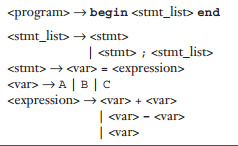 Contoh derivation dari program : 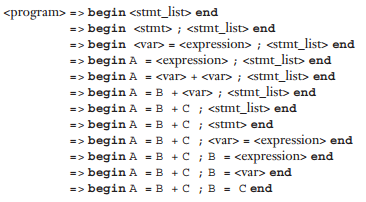 Derivasi ini dimulai dari symbol awal ,untuk contoh diatas berupa <program>. Setiap string pada sebuah derivation termasuk <program> disebut dengan sentential form. Pada derivasi ini, nonterminal yang dapat dipindah selalu leftmost-terminal pada sentential form sebelumnya. Derivasi ini akan berhenti sampai sentential form tidak terdapat nonterminals. Sentential form hanya terdiri dari 1 terminal atau lexemes atau 1 simbol. Sebuah derivasi juga dapat  rightmost atau apabila tidak ada leftmost dan rightmost. Aturan derivasi tidak berpengaruh pada bahasa yang dihasilkan dari sebuah grammar.Parse TreeGrammar dapat dideskripsikan kedalam bentuk system yang hirarkis yang disebut parse tree. Sebagai contoh :Contoh bentuk pernyataan yang biasa untuk pernyataan A=B*(A+C):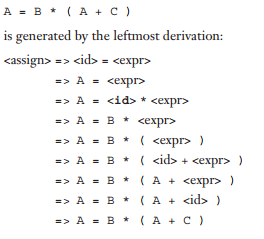 Contoh bentuk Parse Tree pernyataan A=B*(A+C):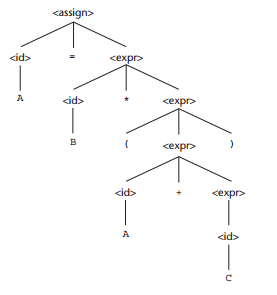 AmbiguitasGrammar dinyatakan ambigu jika dan hanya dapat dikerjakan dengan sentential form yang memiliki 2 atau lebih distinct parse tree. Sebagai contoh :A=B+C*A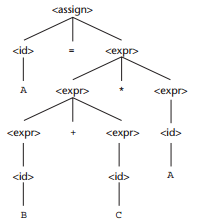 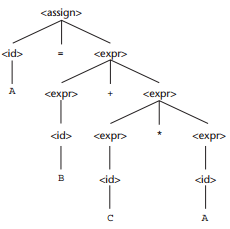  Tata Bahasa Atribut Tata bahasa atribut adalah perangkat yang digunakan untuk menggambarkan lebih dari struktur bahasa pemrograman. Tata bahasa atribut juga dapat diartikan sebagai pemanjangan untuk tata bahasa context-free grammar, dengan penambahan berikut:Untuk masing-masing simbol grammar x ada satu set A (x) dari nilai atribut,Setiap aturan memiliki satu set fungsi yang mendefinisikan atribut tertentu dari nonterminals dalam aturan,Setiap aturan memiliki (mungkin kosong) set predikat untuk memeriksa konsistensi atribut.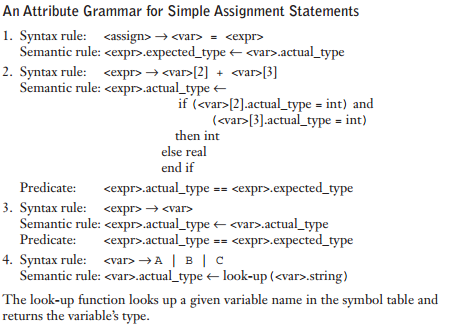 contoh tata bahasa atribut untuk A=A+B :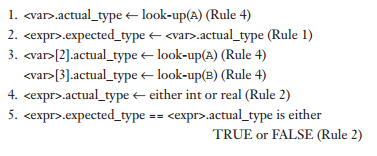 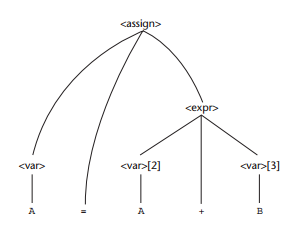  Semantics 2.SemanticSemantics adalah penjelaskan arti dari sebuah program dengan mengeksekusi statement pada mesin. Semantic di bagi 3 yaitu:1.      Operational semanticPendekatan ini mendefinisikan suatu mesin buatan (abstrak) dengan instruksi-instruksi primitive, tidak perlu realistic, tetapi cukup sederhana supaya tidak muncul kesalahpahaman. Deskripsi semantic dari bahasa pemrograman menentukan suatu translasi ke kode.      Contoh :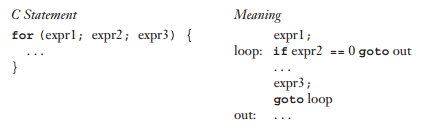 2.      Denotational semanticsPada pendekatan ini, diberikan suatu fungsi yang memetakan program-program computer yang di tunjuk ke dalam bentuk nilai-nilai abstrak secara matematika (angka, nilai kebenaran, fungsi matematika, dsb).    Contoh :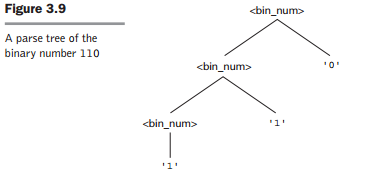 3.      Axiomatic semanticPada pendekatan ini di definisikan suatu tindakan program yang di bangun dengan property logika yang menyimpan status computer sebelum dan sesudah dieksekusi.Contoh :a = b + 1  {a > 1}One possible precondition	: {1,2,5,10}Weakest precondition		: {b > 0}BAB 3Name, Bindings, and ScopesNameName atau dapat disebut juga penamaan merupakan sekumpulan string yang digunakan untuk memberi nama pada variable yang kita pakai saat membuat suatu koding.Tidak seperti bahasa pemograman Fortran 95+ yang penamaannya terbatas pada 31 karakter,pada bahasa Java,C#,PHP dan C++ , tidak ada pembatasan dalam jumlah pengunaan nama.Berikut adalah contoh pemberian tata nama variabel dalam bahasa pemograman PHP :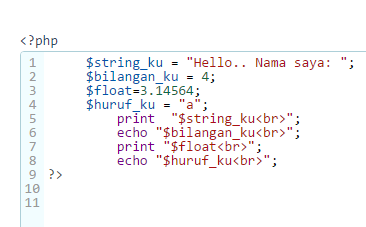 Nama dan tipe variabel tidak perlu dideklarasikan terlebih dahulu seperti halnya bahasa Pascal atau C/C++.Sehingga 1 variabel dapat memuat lebih dari 1 tipe data tanpa adanya pendeklarasian sebelumnya.Nama variabel diawali dengan tanda $ Penamaan variabel dalam bahasa PHP bersifat case sensitive.Contoh variabel bunga,Bunga BUNGA dan BuNga dianggap sebagai variabel yang berbeda Nama variabel harus diawali dengan huruf atau underscore (_)Nama variabel hanya boleh dituliskan dengan alpha numeric a-z, A-Z, 0-9 dan underscore (_)Nama variabel yang terdiri lebih dari satu kata, dapat dipisahkan dengan underscore (_)Variabel tidak dapat dibat dari predefined variables .Predefined Variables atau  Variabel Sistem PHP, adalah beberapa variabel yang telah didefenisikan secara sistem oleh PHP, dan kita sebaiknya tidak membuat variabel dengan nama yang sama.          Beberapa contoh Predefined Variables dalam PHP adalah:$GLOBALS , $_SERVER , $_GET , $_POST , $_FILES , $_COOKIE , $_SESSION , $_REQUEST , $_ENV, $php_errormsg, $HTTP_RAW_POST_DATA, $http_response_header, $argc, $argv, $this.Variabel Variabel Program adalah sebuah abstraksi dari sel memori komputer atau kumpulan sel. Programmer sering memikirkan nama variabel sebagai nama untuk pengalokasian memori, tapi ada banyak lagi dari sekedar nama.Langkah berubah dari bahasa mesin ke bahasa perakitan sebagian besar adalah  menggantikan alamat mutlak memori numerik untuk data dengan nama, membuat program lebih mudah dibaca Sebuah variabel dapat dicirikan sebagai atribut: (nama, alamat, nilai, jenis, seumur hidup, dan ruang lingkup):NamaNama variabel adalah nama yang paling umum digunakan dalam program.Mereka memudahkan programmer untuk memasukkan nilai dalam suatu variabel yang berbeda. Dalam konteks ini hal yang sama dengan penamaan yang telah dibahas di halaman sebelumnya Alamat Alamat dari variabel adalah alamat memori mesin yang dikaitkan. Dalam banyak bahasa, adalah mungkin untuk variabel yang sama dihubungkan dengan alamat yang berbeda pada waktu yang berbeda dalam program. Sebagai contoh, jika subprogram memiliki variabel lokal yang dialokasikan dari tumpukan run-time ketika subprogram dipanggil , panggilan yang berbeda mungkin menghasilkan variabel memiliki alamat yang berbeda. Ini adalah arti inisiasi yang berbeda dari variabel yang sama.Alamat dari variabel kadang-kadang disebut nilai l, karena alamatlah yang diperlukan ketika nama variabel muncul di sisi kiri sebuah tugas.Hal ini dimungkinkan untuk memiliki beberapa variabel yang memiliki alamat yang sama. Saat lebih dari satu nama variabel dapat digunakan untuk mengakses lokasi memori yang sama, variabel disebut alias. Aliasing adalah halangan untuk membaca karena memungkinkan variabel diubah nilainya untuk variabel yang berbeda. Sebagai contoh, jika variabel bernama total dan jumlah adalah alias, setiap perubahan nilai total juga perubahan nilai jumlah dan sebaliknya. Seorang pembaca dari program harus selalu ingat bahwa total dan jumlah adalah nama yang berbeda untuk sel memori yang sama. Alias ​​dapat dibuat dalam program dalam beberapa cara berbeda.Salah satu cara umum di C dan C ++ adalah dengan jenis gabungan (union)mereka.Dua variabel pointer adalah alias ketika mereka menunjuk ke lokasi memori yang sama. Hal yang sama berlaku untuk variabel referensi. Semacam ini aliasing hanyalah efek samping dari sifat pointer dan referensi. Ketika C ++ pointer diatur ke titik di bernama variabel, pointer, ketika di referensi ulang, dan nama variabel yang alias.Jenis/TipeJenis variabel menentukan rentang nilai variabel dapat menyimpan dan set operasi yang didefinisikan untuk nilai-nilai dari jenis. Sebagai contoh, tipe int di Java menentukan berbagai nilai dari negative –2147483648 sampai positif 2147483647 dan operasi aritmatika untuk penambahan, pengurangan, perkalian, pembagian, dan modulus.Nilai Nilai variabel adalah isi dari sel memori atau sel diasosiasikan dengan variabel.Lebih mudah untuk memikirkan memori komputer dalam hal sel abstrak, daripada sel fisik. Sel-sel fisik, atau individu unit dialamatkan, dari yang memori komputer kontemporer adalah ukuran byte, dengan byte biasanya adalah delapan bit panjangnya. Ukuran ini terlalu kecil untuk sebagian besar variabel program.Sebuah sel memori abstrak memiliki ukuran yang dibutuhkan oleh variabel yang terkait.Sebagai contoh, meskipun nilai-nilai floating-point dapat menempati empat byte fisik dalam implementasi tertentu dari bahasa tertentu, nilai floating-point dianggap menempati sel memori abstrak tunggal.Nilai dari masing-masing jenis nonstructured sederhana dianggap menempati sel abstrak tunggal.Sejak saat itu, sel memori jangka berarti sel memori abstrak.Sebuah nilai variabel kadang-kadang disebut-nilai r nya karena itulah yang dibutuhkan ketika nama variabel muncul di sisi kanan pernyataan penugasan. Untuk mengakses nilai r, nilai-l harus ditentukan terlebih dahulu.Klasifikasi tersebut tidak selalu sederhana.Bindings3.1 Konsep Bindings dan BindingsnyaBinding dalam suatu program merupakan suatu kumpulan/gabungan diantara  atribut dengan komponen suatu program, contohnya diantara tipe data suatu nilai variable dengan suatu variable nama, nama dan lokasi memori, nama dan fungsi, suatu variable dan nilainya, atau diantara suatu operasi dan suatu symbol. Tetapi secara khusus, bindings merupakan kesatuan diantara suatu nama dengan objek yang dimaksudkan.3.2 Binding TimeBinding time merupakan suatu momen didalam lingkaran proses suatu program dimana binding terjadi, singkatya, binding time adalah waktu ketika dilaksanakannya suatu binding.Penggunaan binding time yang paling banyak digunakanLanguange design time, menggabungkan symbol operator menjadi suatu operasiLanguage implementation, menggabungkan tipe floating point menjadi suatu      representasiProgram translation/compile time, menggabungkan suatu variable ke suatu tipeLoad time, menggabungkan variable static bahasa pemograman ke suatu sel memoriProgram execution/run time, menggabungkan variable local nonstatic menjadi sel memoriContoh dalam bahasa PHP :$count = $count + 5;Beberapa binding dan waktu yang mengikat mereka untuk bagian-bagian dari tugas ini Pernyataan adalah sebagai berikut:• Jenis count terikat pada compile time .• Himpunan kemungkinan count dari jumlah terikat pada compiler design time.• Arti dari simbol operator + terikat pada compile time ketika  jenis operan yang telah ditentukan.• Representasi internal dari literal 5 terikat pada desain compiler design time.• Nilai hitung terikat pada waktu eksekusi(run time) dengan pernyataan ini.Ada 2 tipe storage binding yaitu :-Allocation : mengambil cell dari kolam memori cell yang tersedia-Deallocation : sel memori yang telah tidak terikat dari variabel dikembali ke kolom memori yang tersedia.Tipe Binding secara umum :Binding StaticSuatu binding dinyatakan static ketika binding terjadi sebelum run time dan tetap tidak berubah selama ekseukis program berlangsung. Deklarasi eksplisit adalah pernyataan dalam program yang berisi daftar nama-nama variabel dan menetapkan bahwa mereka adalah jenis tertentu. Deklarasi implisit merupakan perkumpulan variabel dengan jenis melalui konvensi umum, bukan pernyataan deklarasi. Dalam hal ini, penampilan pertama dari nama variabel dalam Program merupakan deklarasi implisit. Kedua deklarasi eksplisit dan implisit membuat binding statis untuk jenis.Bahasa pemrograman yang paling banyak digunakan yang menggunakan jenis statis mengikat eksklusif dan dirancang sejak pertengahan 1960-an membutuhkan deklarasi eksplisit dari semua variabel (Perl, JavaScript, Ruby, dan ML beberapa pengecualian). Implisit variabel jenis binding dilakukan oleh prosesor bahasa, baik kompilator atau penerjemah.Ada beberapa dasar yang berbeda untuk implisit variabel jenis binding.Yang paling sederhana ini adalah penamaan konvensi.di hal ini, compiler atau interpreter mengikat variabel untuk tipe berdasarkan bentuk sintaksis nama variabel. Sebagai contoh, dalam Fortran, sebuah identifier yang muncul dalam sebuah program yang tidak secara eksplisit dinyatakan secara implisit menyatakan menurut konvensi berikut: Jika identifier dimulai dengan salah satu surat saya, J, K, L, M, N atau, atau versi huruf kecil mereka, itu adalah implisit dinyatakan jenis Integer; jika tidak, secara implisit dinyatakan menjadi tipe Real. Meskipun memberikan kenyamanan kecil untuk programmer, deklarasi implisit dapat merugikan kehandalan karena mereka mencegah kompilasi Proses dari mendeteksi beberapa kesalahan ketik dan programmer.di Fortran, variabel yang sengaja dibiarkan dideklarasikan oleh programmer yang diberikan jenis standar dan mungkin atribut yang tak terduga, yang bisa menyebabkan haluskesalahan yang sulit untuk mendiagnosa. Banyak programmer Fortran sekarang termasuk deklarasi tidak Implisit dalam program mereka.Deklarasi ini menginstruksikan compiler untuk tidak secara implisit mendeklarasikan variabel apapun, sehingga menghindari potensi masalah variabel sengaja dideklarasikan. Beberapa masalah dengan deklarasi implisit dapat dihindari dengan mewajibkan nama untuk jenis tertentu untuk memulai dengan karakter khusus tertentu. untuk Misalnya, di Perl setiap nama yang diawali dengan $ adalah skalar, yang dapat menyimpan baik string atau nilai numerik. Jika nama dimulai dengan @, itu adalah sebuah array; jika mulai dengan%, itu adalah structure.4 hash ini menciptakan ruang nama yang berbeda untuk berbeda ketik variabel. Dalam skenario ini, nama-namaapple dan% apel yang tidak terkait, karena masing-masing dari namespace yang berbeda.Selain itu, program pembaca selalu tahu jenis variabel ketika membaca namanya.Perhatikan bahwa desain ini berbeda dari Fortran, karena Fortran memiliki kedua deklarasi implisit dan eksplisit, sehingga jenis variabel dapat belum tentu ditentukan dari ejaan namanya. Jenis lain dari deklarasi tipe implisit menggunakan konteks. Ini kadang-kadang disebut inferensi tipe.Dalam kasus sederhana, konteksnya adalah jenis nilai ditugaskan untuk variabel dalam sebuah pernyataan deklarasi.Misalnya, di C # var deklarasi variabel harus menyertakan nilai awal, yang tipe dibuat dengan jenis variabel. Pertimbangkan deklarasi berikut:var sum = 0;var total = 0.0;Nama var = "Fred"; Jenis-jenis sum, total, dan nama yang int, float, dan tali, masing-masing. Perlu diingat bahwa ini statis diketik variabel-mereka jenis yang tetap untuk masa unit di mana mereka dinyatakan.Binding DinamisSuatu binding dinyatakan dinamis apabila binding terjadi ketika eksekusi dilakukan atau dapat kita ganti ketika eksekusi suatu program dilaksanakan. Dengan tipe binding dinamis, jenis variabel tidak ditentukan oleh deklarasi pernyataan, juga tidak bisa ditentukan oleh ejaan namanya.Sebagai gantinya, variabel terikat ketika ditugaskan nilai dalam sebuah pernyataan penugasan.Ketika pernyataan penugasan dijalankan, variabel yang ditugaskan terikat dengan jenis nilai ekspresi pada sisi kanan tugas.Seperti tugas juga dapat mengikat variabel ke alamat dan sel memori, karena nilai-nilai berbagai jenis mungkin memerlukan jumlah yang berbeda dari penyimpanan.Setiap variabel dapat ditugaskan setiap nilai tipe.Selain itu, variabel Jenis dapat mengubah beberapa kali selama eksekusi program.Itu penting untuk menyadari bahwa jenis variabel yang jenis dinamis terikat mungkin sementara.Keuntungan utama dari binding dinamis variabel terikat  untuk jenis adalah bahwa ia menyediakan lebih pemrograman fleksibilitas. Sebagai contoh, sebuah program untuk memproses data numerik dalam bahasa yang menggunakan tipe dinamis mengikat dapat ditulis sebagai program generik, yang berarti bahwa ia mampu menangani data jenis numerik. Apapun tipe data adalah masukan akan diterima, karena variabel di mana data yang akan disimpan dapat terikat untuk jenis yang tepat saat data ditugaskan untuk variabel setelah memasukkan. Sebaliknya, karena mengikat statis dari jenis, satu tidak bisa menulis C program untuk memproses data tanpa mengetahui jenis data yang.Sebelum pertengahan 1990-an, bahasa pemrograman yang paling umum digunakan digunakan tipe statis mengikat, pengecualian utama adalah beberapa fungsional bahasa seperti LISP. Namun, sejak saat itu telah terjadi pergeseran yang signifikan untuk bahasa yang menggunakan tipe dinamis mengikat.Python, Ruby, JavaScript, dan PHP, jenis mengikat dinamis. Misalnya, script JavaScript mungkin berisi pernyataan berikut:list = [10.2, 3.5];Terlepas dari jenis sebelumnya variabel bernama daftar, tugas ini menyebabkan ia menjadi nama array tunggal dimensi panjang 2. Jika pernyataanlist = 47;mengikuti contoh tugas sebelumnya, daftar akan menjadi nama variabel skalar.Ada dua kerugian untuk tipe dinamis mengikat. Pertama, hal itu menyebabkan program menjadi kurang dapat diandalkan, karena kemampuan error-deteksi compiler berkurang relatif terhadap compiler untuk bahasa dengan jenis statis binding. Jenis dinamis mengikat memungkinkan variabel apapun yang akan ditugaskan nilai dari jenis apa pun. Jenis yang salah dari sisi kanan tugas tidak terdeteksi sebagai kesalahan; bukan, jenis sisi kiri hanya berubah ke salah ketik. Sebagai contoh, misalkan dalam program JavaScript tertentu, saya dan x saat ini nama-nama variabel numerik skalar dan y adalah saat ini nama dari array. Selanjutnya, anggaplah bahwa program perlu penugasan pernyataani = x;tetapi karena kesalahan kata kunci, ia memiliki pernyataan penugasani = y;Dalam JavaScript (atau bahasa lain yang menggunakan tipe dinamis mengikat), tidak ada kesalahan terdeteksi dalam pernyataan ini oleh interpreter-jenis variabel bernama i hanya berubah ke array. Tapi penggunaan kemudian saya akan berharap untuk menjadi skalar, dan hasil yang benar akan menjadi mustahil. Dalam bahasa dengan jenis statis mengikat, seperti Java, kompiler akan mendeteksi kesalahan dalam tugas saya = y, dan program tidak akan bisa eksekusi.Kelemahan terbesar dari tipe dinamis mengikat adalah biaya.Biaya pelaksanaan atribut dinamis mengikat cukup besar, terutama di waktu eksekusi.Memeriksa jenis harus dilakukan pada waktu berjalan. Selain itu, setiap variabel harus memiliki deskriptor run-time yang terkait dengan itu untuk menjaga arus ketik. Penyimpanan digunakan untuk nilai variabel harus dari berbagai ukuran, karena nilai-nilai jenis yang berbeda membutuhkan jumlah yang berbeda dari penyimpanan.Akhirnya, bahasa yang memiliki tipe dinamis mengikat untuk variabel biasanya diimplementasikan menggunakan interpreter murni daripada compiler.Komputer tidak memiliki instruksi yang operan jenis tidak diketahui pada waktu kompilasi.Oleh karena itu, kompilator tidak bisa membangun instruksi mesin untuk ekspresi A + B jika jenis A dan B tidak diketahui pada waktu kompilasi.Interpretasi murni biasanya Dibutuhkan setidaknya 10 kali lebih lama seperti halnya untuk mengeksekusi kode mesin setara.Tentu saja, jika bahasa diimplementasikan dengan juru murni, waktu untuk melakukan Tipe binding dinamis disembunyikan oleh waktu keseluruhan interpretasi, sehingga tampaknya lebih murah di lingkungan itu. Di sisi lain, bahasa dengan jenis statis binding jarang dilaksanakan oleh interpretasi murni, karena program di bahasa ini dapat dengan mudah diterjemahkan ke sangat efisien kode mesin versi.Lifetime variable dimulai ketika cell spesifik terikat, dan berakhir ketika tidak terikat dari cell itu.Terdapat 4 kategori tipe binding berdasarkan lifetime yaitu :1. Static Static = sel yang terikat pada memory cell sebelum eksekusi dimulai, dan tetap terikat pada memory cell yang sama sampai program eksekusi selesai.Kelebihan    : semua addressing pada static variable bersifat langsung.Kekurangan : mengurangi fleksibilitas(tidak support untuk reculsive program)2. Stack dynamicStack dynamic variable = storage binding dibuat ketika deklarasi statement dijelaskan, tapi tipe nya bersifat terikat.Kelebihan    : support dynamic storage(reculsive)Kekurangan : waktu akses yang lambat karena addressing tidak langsung3.  Explicit heap dynamicExplicit heap dynamic = abstrak memory cell yang di alokasi dan dealokasi dengan instruksi eksplicit run-time yang ditulis oleh programmer. Variable nya hanya bisa dialokasikan oleh pointer atau reference variable. Sebagai contoh :int *intnode; // Create a pointerintnode = new int; // Create the heap-dynamic variable. . .delete intnode; // Deallocate the heap-dynamic variable// to which intnode pointsExplicit heap dynamic variable pada tipe int dibuat oleh operator new. Variable ini bisa di referensikan melalui pointer , intnode. Nantinya variable di deallocation dengan deleteoperator.Kelebihan    :  storage manajemen yang dinamis.Kekurangan :  tidak efisien dan tidak handal.4.  Implicit heap dynamicImplicit heap dynamic terikat dengan heap storage ketika ada nilai yang ditugaskan.Sebagai contoh:highs = [74, 84, 86, 90, 71];variable bernama highs sudah di deklarasi di sebelumnya, dan sekarang digunakan pada array 5 data.Kelebihan :  memiliki fleksibilitas yang memperbolehkan high generic code untuk ditulis ulang.Kekurangan :   run-time overhead mempertahankan semua atribut dinamis, yang akan mencakup jenisarray subscript dan range.Scope	Scope adalah ruang lingkup suatu variable dimana jangkauan perintah program masih bisa mengakses suatu variable. Jika kita mendefenisikan sebuah variabel, maka variabel tersebut dapat diakses oleh seluruh kode program pada halaman yang sama. Namun jika variabel tersebut di defenisikan di dalam sebuah fungsi, variabel itu belum tentu bisa diakses dari luar fungsi tersebut. Hal inilah yang dimaksud dengan scope.Variabel yang didefenisikan di dalam sebuah fungsi, secara default tidak dapat diakses oleh kode program di luar fungsi tersebut hal ini yang disebut local variabel. Dan begitu juga sebaliknya, variabel yang didefenisikan di luar fungsi, tidak bisa diakses dari dalam fungsi.Jika kita tetap ingin menggunakan variabel yang didefenisikan di luar fungsi dan sebaliknya, PHP memperbolehkan hal tersebut dengan menambahkan sebuah kata kunci ‘global’ sebelum pendefenisian nama variable variabel ini disebut global variabel. Kata kunci global membuat fungsi dapat mengakses variabel yang didefenisikan diluar fungsi atau dengan kata lain variable global dapat digunakan oleh semua fungsi dari sebuah program.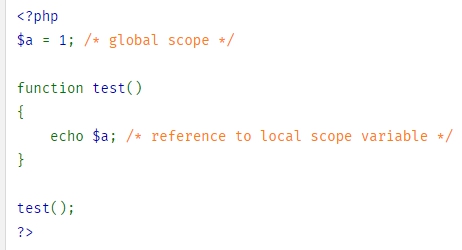 Contoh global dan local scope 	Static variable adalah jenis variabel yang mempertahankan nilainya pada setiap pemanggilan fungsi. Untuk variabel normal, nilai dari variabel tersebut akan secara otomatis dihapus pada saat fungsi selesai dijalankan, dan akan dibuat ulang pada saat fungsi dipanggil. Namun jika sebuah variabel dinyatakan sebagai static variabel, maka nilai variabel tersebut akan tetap dipertahankan walaupun fungsi telah selesai dijalankan.Dynamic variable adalah didasarkan pada urutan pemanggilan subprogram, bukan pada hubungan spasial mereka satu sama lain. Tapi ruang lingkup dapat ditentukan hanya pada run time.Beberapa masalah datang dari scoping dinamis:Pertama, selama rentang waktu awal ketika subprogram dimulai pelaksanaannya dan berakhir ketika eksekusi yang berakhir, variabel lokal dari subprogram semua terlihat setiap subprogram mengeksekusi lain, terlepas dari kedekatan tekstual. Tidak ada cara untuk melindungi variabel lokal dari aksesibilitas ini. Subprogram selalu dilaksanakan di lingkungan terdekat dari si pemanggil; Oleh karena itu hasil scoping dinamis dalam program kurang dapat diandalkan dibandingkan scoping statis.Juga, scoping dinamis membuat program menentukan makna referensi untuk variabel non-lokal. Ini bisa menjadi mungkin bagi pembaca manusia.lebih sulit untuk dibaca, karena urutan pemanggilan subprogram harus diketahui untuk BAB 4Data TypeData type menjelaskan kumpulan objek data dan sebuah set operasi yang telah ditetapkan pada objek tersebut. Descriptor adalah kumpulan atribut dari sebuah variabel.Sebuah objek mewakili tipe user-defined (data abstrak).Primitive Data TypesTipe data primitive adalah Tipe data yang mampu menyimpan satu nilai tiap satu variabel. Tipe data primitive merupakan tipe data dasar yang sering dipakai oleh program. Contoh tipe data primitive adalah tipe numerik (integer dan real), tipe data karakter/char, tipe data boolean.Dalam PHP tipe data tidak dideklarasikan oleh programmer akan tetapi ditentukan secara otomatis oleh Intepreter PHP. Jadi anda tidak perlu deklarasikan tipe data tersebut jika ingin memberikan nilai pada suatu variabel.Ada 8 macam tipe data pada PHP, diantaranya :     1.1 IntegerTipe data integer adalah tipe data yang berguna untuk menyimpan bilangan bulat, bukan desimal. Sebagai contoh (1),(2),(3),(4),(5),(-1),(-2),(-3),(-4) dan lain-lain. Tipe data ini memiliki range antara -2,147,483,648 sampai dengan +2,147,483,648 platform 32bit.Namun bila terdapat data diluar jangkauan tersebut, maka secara otomatis PHP akan mengkonversikannya ke dalam tipe data Floating Point.Integer merupakan Tipe Data yang berisikan bilangan bulat negatif dan positif atau tanpa ada nilai pecahan.Tipe ini juga dapat dinyatakan dalam bentuk oktal (berbasis 8), desimal (berbasis 10), heksadesimal (berbasis 16). Seperti dalam contoh berikut :$oktal = 031;$desimal = 25;$heksadesimal = 0×10;     1.2. Double FloatingTipe data floating point numbers biasa juga disebut dengan “double”, ” float” atau “real” adalah tipe data yang berguna untuk menyimpan bilangan desimal. Sebagai contoh (0.1),(1.3),(1.7),(1.8),(9.7),(2.4) dan lain-lain.Contoh penulisannya :<?php$a = 1.234;$b = 1.2e3;$c = 2E-6;$d = 1.2E8;?>       1.3.  BooleanTipe Data ini adalah tipe data yang paling sederhana. Hanya berupa true atau false. Cara memasukan ke dalam variabel adalah dengan memberikan nilai true atau falsepada variabel tersebut. Penulisannya tidak dipengaruhi penggunaan huruf besar atau kecil.Contoh penulisannya :     <?php    $a = TRUE; // bernilai 1    $b = true; // bernilai 1      $c = FALSE; // bernilai 0      $d = false; // bernilai 0      ?>Setiap Tipe Data dalam PHP mempunyai Boolean untuk melakukan seleksi kondisi. dan Tipe Data tersebut akan memberikan nilai true atau false pada seleksi kondisi tersebut.·Pada Variabel yang bertipe Data integer=0 (nol) mempunyai boolean false, selain itu true.·Pada Variabel yang bertipe Data float=0.0 (nol) mempunyai boolean false, selain itu true.·Pada Tipe Data string yang kosong, dan string="0" mempunyai boolean false,selain itu true.·Array yang tidak mempunyai element mempunyai boolean false, selain itu true.·Objek yang tidak mempunyai member mempunyai boolean false, selain itu true.·Tipe NULL dan Variabel yang belum terisi mempunyai boolean false.1.4.   StringString adalah sebuah tipe data yang terdiri dari kata, bisa berupa kata tunggal maupun kalimat. Penulisan string harus diapit oleh tanda petik, baik petik tunggal(‘ ‘) maupun petik ganda (” “)Perbedaan antara petik ganda dan petik tunggal adalah, ketika kita menggunakan petik tunggal maka variabel tidak akan terbaca nilainya. Beda halnya dengan penggunaan petik ganda yang akan membaca nilai dari suatu variabel.Lebih spesifiknya :<?php$kata = "Haloo Berooo";echo 'nama saya adalah $kata';//jika menggunakan tanda petik tunggal browser//akan menampilkan $kataecho "nama saya adalah $kata";//jika menggunakan tanda petik tunggal browser//akan menampilkan Haloo Beroo?>Jika string yang tertutup dalam tanda kutip ganda (” “), PHP akan menafsirkan escape sequence lebih untuk karakter khusus. Maka penulisan untuk karakter khusus tersebut harus ditambahkan slash didepan karakter tersebut.                                                               1.5.   ObjekTipe data object dibuat dengan tujuan agar para programmer terbiasa dengan OOP. Tipe data object bisa berupa bilangan, variabel atau fungsi. Data ini dapat dimasukkan ke dalam kode program sehingga meringkas beberapa fungsi dan memperkecil ukuran file.Agar lebih mudah dapat menggunakan variabel dengan nilai string :class Nama   {    var $jenis = “Beroo Haloo”;    function ganti_nama($jenis)      {       $this->jenis = $jenis;      }   }$nama = new Nama;echo $nama->jenis;$nama->ganti_nama(“Haloo Beroo”);echo “<br>”.$nama->jenis;Hasilnya :Beroo HalooHaloo Beroo1.6.   ArrayArray atau Larik merupakan Tipe Compound Primitif, terdapat pada bahasa-bahasa pemrograman lain.Tipe data array digunakan untuk menyimpan banyak data dalam satu variabel. Jenis array dalam php ada 3 (tiga) macam yakni :Numeric Array<?php$hari[0]="Senin";$hari[1]="Selasa";$hari[2]="Rabu";$hari[3]="Kamis";$hari[4]="Jum'at";$hari[5]="Sabtu";$hari[6]="Minggu";//menampilkan tanpa perulangan.echo "sekarang adalah hari $hari[3] <br />" ;//menampilkan menggunakan perulanganfor($i=0;$i<=6;$i++){echo $hari[$i]."<br/>";}?>Pada contoh numeric array diatas dapat disimpulkan bahwa pemanggilan data array tersebut menggunakan angka, angka dimulai dari 0 sampai jumlah data yang dimasukkan. $hari[0] adalah pemanggilan untuk data pertama, $hari[1] adalah pemanggilan untuk data kedua dan seterusnya.Associative Array<?php$hari = array("Senin"=>"Ayam","Selasa"=>"Lele","Rabu"=>"Tempe","Kamis"=>"Tahu","Jum”at"=>"Teri","Sabtu"=>"Krupuk","Minggu"=>"Puasa");//menampilkan tanpa perulangan.echo "Menu hari senin adalah $hari[Senin]" ;?>Pada contoh associative array diatas dapat disimpulkan bahwa pemanggilan data array tersebut menggunakan string yang ditentukan oleh kita, dengan kata lain pemanggilan menggunakan angka kita ganti menjadi string yang kita inginkan.Multidimensional ArrayPengertian multidimension array adalah array didalam array. Pemanggilan array ini bisa menggunakan numeric array maupun associative array. $makan[0]["pagi"] dapat diartikan sebagai menampilkan nilai array pertama dan array pagi dari variabel makan, $makan["senin"]["pagi"] dapat diartikan sebagai menampilkan nilai array senin dan array pagi dari variabel makan.<?php$makan = array(array("pagi"=>"bubur","siang"=>"ayam","sore"=>"bebek"),array("pagi"=>"bubur","siang"=>"tahu","sore"=>"tempe"));//menampilkan tanpa perulangan.echo "Menu makan pada hari senin pagi adalah " . $makan[0]["pagi"];echo "<br />";echo "Menu makan pada hari senin pagi adalah " . $makan[1]["sore"];?>1.7.   NullNULL adalah Tipe Data yang tidak memuat apapun. Setiap Variabel yang diset menjadi Tipe Data NULL ini akan menjadikan Variabel tersebut kosong, seperti dalam penggunaan fungsi unset(). Cara untuk menset Variabel menjadi NULL adalah dengan memasukan nilai NULL pada variabel yang dimaksud seperti padaContoh berikut:<?php# Nilai awal $foo adalan 10$foo = 10;# $foo akan menjadi NULL$foo = NULL;# Sama dengan memanggil unset()unset($foo);?>      1.8.   ResourcesTipe Data Spesial yang satu ini di khususkan untuk menyimpan resource, sumber atau alamat. Variabel tersebut hanya dapat diciptakan oleh suatu fungsi khusus yang mengembalikan nilai berupa resource seperti penggunaan fungsi fopen, opendir, mysql_connect, mysql_query dan semacamnya.2.Character String TypesDalam bahasa PHP Tipe data string adalah tipe data yang berisi text, kalimat, atau kumpulan karakter. Sebagai contoh, “a”, “saya sedang belajar PHP” atau “tUT0r1al pHp?!” semuanya adalah string.PHP menyediakan 4 cara penulisan tipe data string, yakni Single Quoted, Double Quoted, Heredoc, dan Nowdoc.1. Penulisan Tipe Data String dengan Single QuotedPenulisan tipe data string menggunakan single quoted atau tanda petik satu (karakter ‘) merupakan cara penulisan string yang paling sederhana. Kita tinggal membuat sebuah kata atau kalimat, dan menambahkan tanda petik satu di awal dan akhir kalimat.Untuk string yang didalamnya juga terdapat tanda petik satu, kita harus mendahuluinya dengan karakter backslash (\) agar tidak dianggap sebagai penutup string. Dan jika di dalam string anda ingin menulis tanda backslash, kita harus menulisnya dengan 2 kali (\\).Berikut adalah contoh penulisan tipe data string menggunakan metode single quoted:<?php$string1='Ini adalah string sederhana';$string2='Ini adalah stringyang bisa memiliki beberapabaris';$string3='Dia berkata: "I\'ll be back"';$string4='Anda telah berhasil menghapus C:\\xampp\\htdoc';$string5='Kalimat ini tidak akan pindah ke: \n baris baru';$string6='Variabel juga tidak otomatis ditampilkan $string1 dan $string3';echo $string1; echo "<br>";echo $string2; echo "<br>";echo $string3; echo "<br>";echo $string4; echo "<br>";echo $string5; echo "<br>";echo $string6;?>2. Penulisan Tipe Data String dengan Double QuotedCara kedua dalam penulisan tipe data string dalam PHP adalah dengan menggunakan Double Quoted atau tanda petik dua (karakter “). Walaupun seperti tidak ada perbedaan dengan menggunakan single quote, hasil yang di dapat akan sangat berbeda.Dengan double quoted, PHP akan memproses karakter-karakter khusus seperti carriage return (\n), dan karakter tab (\t) dan juga memproses setiap variabel (yang ditandai dengan tanda $ didepan kata).Di karenakan metode double quoted melakukan pemrosesan terlebih dahulu, maka untuk menampilkan karakter khusus seperti tanda petik (karakter ‘), tanda dollar (karakter $) dan tanda-tanda khusus lainnya, kita harus menggunakan backslash (karakter \). Berikut adalah contoh penulisan tipe data string menggunakan metode double quoted:<?php$string1="Ini adalah string sederhana";$string2="Ini adalah stringyang bisa memiliki beberapabaris";$string3="Dia berkata: \"I'll be back\"";$string4="Anda telah berhasil menghapus C:\\xampp\\htdoc";$string5="Kalimat ini akan akan pindah ke: \n baris baru";$string6="Variabel akan otomatis ditampilkan: $string1 dan $string3";echo $string1; echo "<br \>";echo $string2; echo "<br \>";echo $string3; echo "<br \>";echo $string4; echo "<br \>";echo $string5; echo "<br \>";echo $string6;?>Perhatikan perbedaannya pada hasil $string3, $string5 dan $string6. Pada $string3, kita harus mem-blackslash tanda petik dua karena itu merupakan karakter khusus dalam double quoted string.Pada $string5, tanda \n yang merupakan karakter khusus untuk baris baru, tapi karena kita menampilkannya di browser, karakter ini tidak akan terlihat, tetapi jika kita menulis hasil string ini kedalam sebuah file text, kalimat tersebut akan terdiri dari 2 baris.Pada $string6, terlihat bahwa string dengan petik dua akan memproses variabel $string1 dan $string3 sehingga tampil hasilnya di web browser. Fitur ini akan sangat bermanfaat jika kita sering menampilkan variabel didalam sebuah string.3. Penulisan Tipe Data String Dengan HeredocCara penulisan tipe data string yang ketiga yaitu dengan fitur PHP yang disebut heredoc. Fitur ini digunakan untuk membuat tipe data string yang dapat berisi beberapa baris kalimat. Dibandingkan dengan menggunakan single quote dan double quote, pembuatan string dengan heredoc tidak terlalu sering digunakan.Agar lebih jelas, berikut adalah contoh penulisan tipe data string dengan heredoc:<?php$IPK=3.9;$string1 = <<<endSaya sedang belajar PHPdi duniailkom.com <br />Kali ini tentang pembahasanmengenai "PHP", <br /> dan berharapbisa dapat IPK $IPK :)end;echo $string1;?>Seperti yang terlihat dari contoh diatas, fitur Heredoc ditandai dengan tanda “<<<” untuk memulai string, lalu diikuti dengan karakter penanda akhir string. Dari contoh tersebut kata “end” pada awal string adalah penanda akhir string. Anda bebas mengganti kata “end” dengan kata atau karakter lain, sepanjang kata tersebut bisa dijamin tidak akan muncul didalam string.Setelah karakter penanda string, baris pertama setelahnya adalah awal dari string. String ini dapat mencakup beberapa baris, sampai ditemukan karakter penanda akhis string yang kita definisikan di awal (yaitu kata “end”). Setelah ditemukan karakter penanda akhir string, maka pendefenisian string berakhir.Perhatikan juga bahwa di dalam kalimat diatas, kita menggunakan karakter \n dan variabel $IPK. Seluruh karakter ini diproses oleh PHP, sehingga mirip dengan fitur double quoted string.4. Penulisan Tipe Data String Dengan NowdocCara penulisan tipe data keempat dalam PHP yaitu dengan fitur Nowdoc. Fitur ini hampir sama dengan Heredoc, namun dengan pengecualian: karakter khusus dan variabel tidak akan diproses oleh PHP, atau mirip dengan single quoted string.Berikut adalah contoh penulisan tipe data string menggunakan metode Nowdoc:<?php$IPK=3.9;$string1 = <<< 'selesai'Saya sedang belajar PHPdi \n duniailkom.com <br />Kali ini tentang pembahasanmengenai "PHP", <br /> dan berharapbisa dapat IPK $IPK :)selesai;echo $string1;?>Jika dilihat sekilas, tidak ada perbedaan cara penulisan metode nowdoc dengan heredoc, namun perhatikan karakter penanda akhir string. Kali ini kita menggunakan karakter ‘selesai’ sebagai penanda akhir string. Dan yang membedakannya dengan heredoc adalah, nowdoc menambahkan single quoted untuk karakter penanda akhir string. Kita menulis ‘selesai’ (dengan tanda kutip satu) untuk mengawali string.Dari tampilan yang dihasilkan, nowdoc memproses string sama dengan single quoted string, dimana karakter khusus dan variabel tidak diproses sama sekali, sehingga dalam tampilan akhir anda dapat melihat tanda \n dan variabel $IPK ditulis sebagai string.3.User-Defined Ordinal TypesTipe data ordinal adalah satu dari sekian jangkauan nilai yang dapat dengan mudah di hubungkan dengan sekumpulan integer - integer positif.
Secara umum ada dua jenis tipe data ordinal :Tipe enumerasi adalah sebuah kumpulan nilai pasti seperti nama konstan yang tersedia dan disebut satu-persatu dalam definisi. Fungsinya untuk memudahkan dalam tipe data grup. Enumeration type diimplementasikan sebagai Integer.Contoh pada bahasa C# :enum days {mon, tue, wed, thu, fri, sat, sun};Tipe subrange diimplementasikan sebagai bagian dari tipe data lain dan berada dalam sebuah jangkauan yang telah di tetapkan oleh programmer. Subrange types diimplementasikanseperti tipe parent dengan kode dimasukkan (oleh kompiler) untuk membatasi tugas untuksubrange variabelContoh pada bahasa Ada :type Days is (mon, tue, wed, thu, fri, sat, sun);subtype Weekdays is Days range mon..fri;subtype Index is Integer range 1..100;Day1: Days;Day2: Weekday;Day2 := Day1;4.Array TypesArray adalah kumpulan dari beberapa elemen sejenis dari elemen data yang masing-masing elementnya dapat diidentifikasi dari posisinya (index)pada kumpulan data yang terkait pada elemen pertama.Indexing adalah pemetaan dari penunjuk ke elemen data.Contoh array dan indexing dalam bahasa pemograman PHP adalah :<?php$cars = array("Volvo", "BMW", "Toyota");echo "I like " . $cars[0] . ", " . $cars[1] . " and " . $cars[2] . ".";?>Slice adalah beberapa substruktur dari sebauh array dan tidak lebih dari sebuah mekanisme referensi dan hanya berfungsi baik pada bahasa pemograman yang memeliki operasi array.Contoh pada bahasa pemograman Phyton:vector = [2, 4, 6, 8, 10, 12, 14, 16]                                       vector (3:6) is a three-element array                                                mat = [[1, 2, 3], [4, 5, 6], [7, 8, 9]]                                      mat[0][0:2] is the first and second element of the first row of matSubscript Binding and Array Categories-          Static = rentang subscript yang statis terikat dan alokasi penyimpanan statis (dilakukan     sebelum run time).Contohnya pada bahasa C dan C++.-          Fixed stack-dynamic = rentang subscript yang statis terikat, namun alokasi dilakukan pada                                              saat deklarasi elaborasi selama eksekusi.Contoh pada bahasa                                              pemograman C#.-          Stack-dynamic = rentang subscript dan alokasi penyimpanan dinamis terikat pada                                     waktu elaborasi. Contohnya pada bahasa C dan C++.-          Fixed heap-dynamic = rentang subscript dan storage binding keduanya tetap, setelah                                            penyimpanan dialokasikan. Contohnya pada bahasa C dan C++.-          Heap-dynamic = pengikatan rentang subscript dan alokasi penyimpanan dinamis dan dapat                                    berubah beberapa kali selama seumur hidup array. Contohnya pada bahasa                                    C dan C++,Perl,JavaScript,Phython dan Ruby.Tipe-tipe array : Heterogeneous Array Heterogeneous array adalah satu di mana unsur-unsur tidak perlu dari jenis yang sama. Rectangular array adalah array multidimensional di mana semua baris memiliki jumlah yang sama elemen dan semua kolom memiliki jumlah yang sama dari elemen.Array Rectangular bermodelkan meja persegi panjang. jagged array adalah di mana panjang dari baris tidak perlu menjadi sama. Sebagai contoh, sebuah matriks jagged dapat terdiri dari tiga baris, satu dengan 5 elemen, satu dengan 7 elemen, dan satu dengan 12 elemen.            Heterogeneous Array hanya terdapat dalam bahasa pemograman Perl, Python, JavaScript,            and RubyAssociative ArrayAssociative Arrays adalah koleksi tak berurut elemen data yang diindeks oleh jumlah yang sama nilai-nilai yang disebut key.Contoh pada bahasa pemograman PHP :<?php
$age = array("Peter"=>"35", "Ben"=>"37", "Joe"=>"43");
echo "Peter is " . $age['Peter'] . " years old.";
?>Tipe RecordTipe Record adalah kumpulan elemen data yang masing-masing elemen dapat dikenali dengan nama.Contoh penggunaan tipe record pada pemograman bahasa COBOL,pengunaannya pada bahasa Java dan C# didefinisikan sebagai data kelas dengan perulangan record  juga dianggap sebagai nested class :employee.name =”Freddie”employee.hourlyRate=13.20Pernyataan assignment membentuk table (record) dengan nama employee dan dengan 2 elemen name and hourlyRate yang telah diinialisasi.Tipe TupleTipe Tuple adalah tipe data yang sama dengan tipe data record ,namun tidak pemberian nama pada elemen.Contoh pada bahasa pemograman F# :let tup = (3, 5, 7)                                                    let a, b, c = tup  This assigns a tuple to a tuple pattern (a, b, c)Tipe ListLists pertama kali didukung dalam bahasa pemrograman fungsional pertama, LISP.Pada bahasa pemograman LISP penggunaan list  di batasi dengan kurung dan tidak menggunakan koma ,seperti :(A B C D)  atau (A (B C) D)Sedangkan dalam bahasa pemograman PHP,list adalah menetapkan seolah-olah mereka adalah array. Seperti array (), ini bukan fungsi, tetapi “language construct”. list () digunakan untuk menetapkan daftar variabel dalam satu operasi.Contoh penggunaan tipe list pada bahasa pemograman PHP :<?php                                                                     $info = array('coffee', 'brown', 'caffeine');                       // Listing all the variables                                         list($drink, $color, $power) = $info;                                                     echo "$drink is $color and $power makes it special.\n";    // Listing some of them                                                       list($drink, , $power) = $info;                                                   echo "$drink has $power.\n";// Or let's skip to only the third one                                               list( , , $power) = $info;                                                          echo "I need $power!\n";// list() doesn't work with strings                                            list($bar) = "abcde";                                               var_dump($bar); // NULL                                                        ?>Tipe UnionUnion adalah jenis yang variabel dapat menyimpan nilai-nilai berbagai jenis di berbagai kali selama pelaksanaan program.Tipe union biasa dipakai pada bahasa pemograman C,C++,F#,dan Ada. Sebagai contoh kebutuhan untuk jenis union, mempertimbangkan tabel konstanta untuk compiler, yang digunakan untuk menyimpan  konstanta ditemukan dalam program yang dikompilasi.Contoh penggunaan union pada bahasa C :union flexType { int intel;float  floatEL;};union flexType el1;float x;….el1.intEL=27;x=el1.floatEL;Tipe Pointer dan Reference Tipe pointer dalah satu di mana variabel memiliki rentang nilai yang terdiri alamat memori dan nilai khusus, nil. Nilai nil bukan alamat yang valid dan digunakan untuk menunjukkan bahwa pointer saat ini tidak dapat digunakan untuk referensi sel memori. Tipe pointer menyediakan cara untuk mengurus memori dinamis dan indirect addressing.Sebuah pointer dapat digunakan untuk mengakses lokasi dimana penyimpanan dibentuk secara dinamis yang disebut heap.Dalam PHP, tidak ada pointer, hanya ada penggunaan tipe references.Tipe reference mirip dengan pointer, dengan perbedaan mendasar: Sebuah pointer mengacu ke alamat di memori, sementarareferensi mengacu pada suatu objek atau nilai dalam memori. Akibatnya, meskipun itu natural untuk melakukan aritmatika pada alamat, tidak masuk akal untuk melakukan aritmatika pada referensi.Referensi dalam PHP merupakan sarana untuk mengakses variabel konten yang sama dengan nama yang berbeda.Assign by reference Referensi PHP memungkinkan Anda untuk membuat dua variabel merujuk pada konten yang sama. Artinya, ketika Anda lakukan:<?php$a =& $b;?>itu berarti bahwa $ a dan $ b dengan isi yang sama.Note:$ a dan $ b adalah sama di sini. $ a tidak menunjuk ke $ b atau sebaliknya. $ a dan $ b yang menunjuk ke tempat yang sama.Passing by reference / passing dengan referensi<?phpfunction foo(&$var){    $var++;}$a=5;foo($a);// $a is 6 here?>Tidak ada tanda referensi pada fungsi call - only pada definisi fungsi. Definisi fungsi saja sudah cukup benar untuk lulus argumen dengan referensi. Pada PHP 5.3.0, Anda akan mendapatkan peringatan yang mengatakan bahwa "call-time pass-by-reference" sudah ditinggalkan ketika anda menggunakan & di foo(& $ a);. Pada PHP 5.4.0, “call-time pass-by-reference” telah dihapus, jadi menggunakan itu akan meningkatkan fatal eror/kesalahan fatal.Returning references / kembali referensiReturning by reference berguna saat Anda ingin menggunakan fungsi untuk menemukan yang variabel referensi harus terikat. Jangan menggunakan return-by-reference untuk meningkatkan kinerja.Unsetting referencesKetika Anda Unset References, Anda hanya memecahkan ikatan antara nama variabel dan isi variabel. Ini tidak berarti bahwa konten variabel akan hancur. Sebagai contoh:<?php$a = 1;$b =& $a;unset($a); ?>Tidak akan unset $b, hanya $a. Hal ini mungkin berguna untuk berpikir tentang hal ini sebagai analog dengan Unix panggilan unlink.Spotting referencesBanyak konstruksi sintaks dalam PHP dilaksanakan melalui mekanisme referensi, jadi segala sesuatu yang disebutkan di sini tentang referensi mengikat juga berlaku untuk konstruksi ini. Beberapa konstruksi, seperti lewat dan kembali dengan referensi, yang disebutkan di atas. konstruksi lain yang menggunakan referensi adalah:-	Global referencesKetika Anda mendeklarasikan variabel sebagai $ var global yang Anda sebenarnya menciptakan referensi ke variabel global. Itu berarti, ini adalah sama dengan:<?php$var =& $GLOBALS["var"];?>Ini juga berarti bahwa unsetting $ var tidak akan unset variabel global.Dalam metode objek,  $this selalu referensi ke objek pemanggil. 5.Type CheckingType checking adalah aktivitas dalam memastikan bahwa operand dan operator yang dipakai telah sesuai saat compile-time maupun run-time merupakan tipe kompatibel. Type checking membantu mengurangi kemungkinan adanya bug dalam suatu program pada computer dan memastikan bahwa bagian – bagian dari program tersebut tetap terhubung.

Jika sebuah spesifikasi sebuah bahasa memiliki peraturan penulisan yang kuat dan selalu mendeteksi error dalam penulisan maka bahasa tersebut adalah bahasa yang kuat (Strongly Typed Language). Akan tetapi jika tidak, maka bahasa tersebut adalah bahasa yang lemah (Weakly Typed Language). Tipe kompatibel adalah salah satu yang legal bagi operator, atau diperbolehkan di bawah aturan bahasa yang akan dikonversi secara implisit, dengan kode compiler yang dihasilkan, untuk tipe legal. Konversi otomatis ini disebut coercion.

Data dapat dikatakan cocok apabila legal bagi operator atau diperbolehkan oleh peraturan bahasa untuk dikonversi secara implisit oleh compiler-generated code menjadi sebuah tipe data yang legal. Kecocokan data sangat penting dalam konversi dan operasi. Dua tipe data dikatakan cocok jika mereka memiliki tipe data yang sama.
Ada dua cara untuk mencocokan tipe – tipe data :Kecocokan berdarsarkan tipe, dimana dua variable dapat dikatakan cocok jika dan hanya jika mereka dideklarasi secara bersamaan atau dideklarasi menggunakan tipe data yang sama.Kecocokan berdarsarkan struktur, dimana dua variable dikatakan cocok apabila keduanya memiliki struktur data yang identic.
Type error adalah cara implementasi yang salah dari operator kepada operand. Jika semua tipe binding static, maka hampir semua type checking bersifat static. Jika tipe binding dynamic, maka hampir semua type checking akan bersifat dynamic.BAB 5Expression and Assignment Expression adalah hal dasar untuk menentukan komputasi dalam bahasa pemograman.Ini merupakan hal yang krusial bagi programmer untuk mengerti syntax,semantic dan ekspresi dari bahasa pemograman yang dipakai.Untuk mengerti evaluasi ekspresi,penting bagi programmer untuk mengenal aturan dari evaluasi operator dan operand. Aturan evaluasi ekspresi diatur oleh hukum asosiatif dan precedence.Expression dibagi dalam 2 jenis yaitu aritmethic expression dan relational and Boolean expression.1.Aritmethic ExpressionAritmethic Expression pada bahasa pemograman kebanyakan diambil dari konvensi yang terdapat dalam matematika.Ekspresi aritmatika terdiri dari operator,operand,parentheses,dan function call seperti contoh berikut :$a = $a + 8;Keterangan :$a = operand+ = operator8 = operandOperator dalam ekspresi aritmatika berupa:Dalam penggunaannya ,operator dapat dimodifikasi cara penulisannya menjadi sebagai berikut :Operator juga bisa dibagi 3 berdasarkan operandnya yaitu :Unary ,yaitu dimana operator hanya terdiri dari 1 operand.Contoh : pengunaan increment dan decrement (i++ / ++i  dan i-- / --i)Binary, yaitu dimana operator terdiri dari 2 operandContoh : $a= $a + 2 ;Ternary yaitu dimana operator terdiri dari 3 operandContoh : $var == 42 ? $a : $b;Precedence merupakan aturan prioritas yang menentukan tingkatan dari suatu operator aritmatika.Semakin tinggi tingkat suatu operator ,maka operator tersebut akan dikerjakan terlebih dahulu.Sedangkan,asosiatif adalah aturan prioritas yang memiliki precedence (urutan prioritas)yang sama .Berikut adalah urutan prioritas(precedence) dari ekspresi aritmatika pada bahasa pemograman PHP yang dibagi pada 4 bagian yaitu :Parentheses [ tanda kurung () ]Operator Unary*, /+,-Urutan prioritas dapat dijabarkan lebih lengkap pada tabel urutan prioritas dan aturan asosiatif operator aritmatika pada bahasa PHP :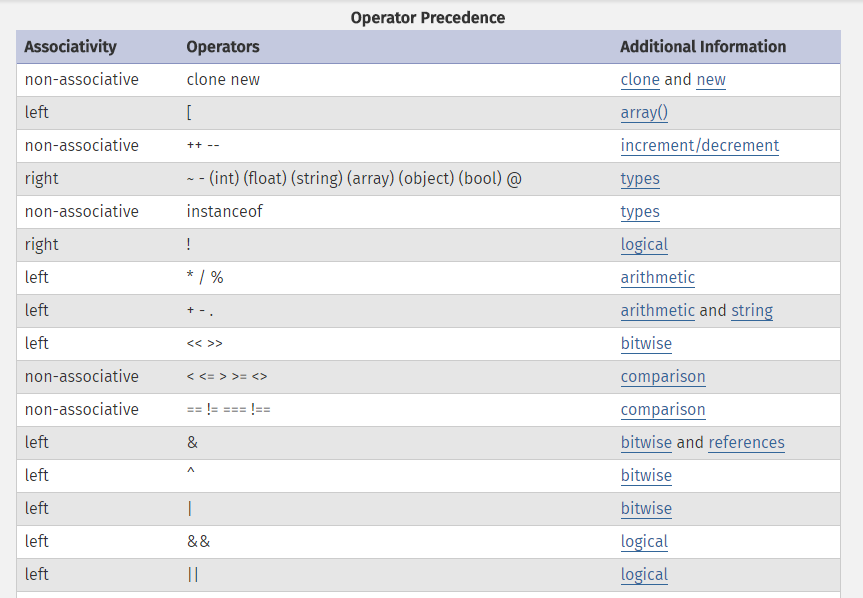 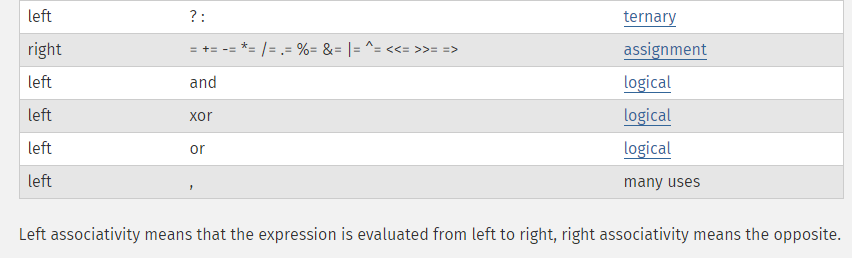 Overloaded Operator	Penggunaan sebuah operator untuk lebih dari satu tujuan disebut operator overloaded. Contoh berbahaya dari overloading operator adalah ampersand (&) misal x= &y;dapat menyebabkan alamat dari y ditempatkan pada x. ada masalah dengan penggunaan multiple ampersand. - Pertama penggunaan symbol yang sama untuk 2 operasi yang berbeda dapatmenyebabkan kerugian pada proses pembacaan. -Kedua keying error sederhana dapat meninggalkan operand pertama untuk bitwise dan operasi dapat bepergian tanpa diketahui oleh compiler, karena diinterpretasikan sebagai address operator.Type Conversion Tipe conversion bertipe narrowing atau widening. Conversion narrowing mengubah nilai ke tipe yang tidak dapat disimpan bahkan semua pendekatan dari tipe original. Sebagai contoh mengubah tipe data double menjadi float adalah narrowing conversion, karena range dari double lebih besar dari float. Widening conversion mengubah nilai ke tipe yang dapat dimasukkan ke pendekatan dari semua nilai tipe original. Sebagai contoh mengubah tipe data int menjadi float disebut widening conversion             Jenis-Jenis Tipe Konversi :Implicit Type Conversion atau Type Promotion adalah Type conversion yang terjadi secara otomatis tanpa sentuhan programmer.Umumnya ,tipe konversi ini menggunakan coercion dalam bentuk widening conversion .Coercion adalah bentuk decision yang menentukan apakah operator boleh memiliki operand dari tipe yang berbeda.Nantinya,Coercion akan diinisialisasikan oleh compiler. Ketika 2 operand dari sebuah operator tidak memiliki tipe yang sama dan legal dalam sebuah bahasa pemrogaman, compiler harus memilih diantara nya untuk dipaksa. Namun,Coercion memiliki kelemahan dalam deteksi error dari sebuah program..Uniknya,sebuah variabel dalam PHP dapat diisi oleh berbagai tipe data. Karena,nantinya PHP akan otomatis mengkonversinya tanpa diinstruksikan menggunakan fitur Type Juggling . Type Juggling  adalah sebuah proses untuk menentukan jenis tipe data yang “cocok” dengan operasi saat itu, dan PHP akan menkonversinya secara langsung (implisit).Explicit Type Conversion adalah Konversi tipe yang dilakukan secara manual oleh sang programmer.Untuk kasus-kasus di mana PHP mungkin tidak biasanya mengkonversi variabel, Anda memiliki pilihan untuk secara eksplisit memaksa bahasa untuk mencoba jenis konversi dengan menggunakan apa yang disebut tipe casting. 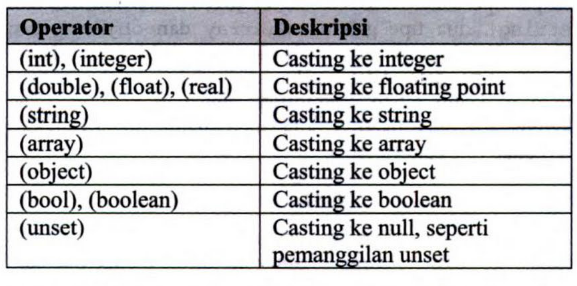 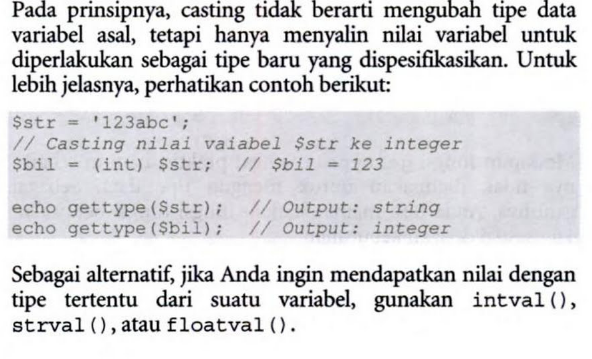 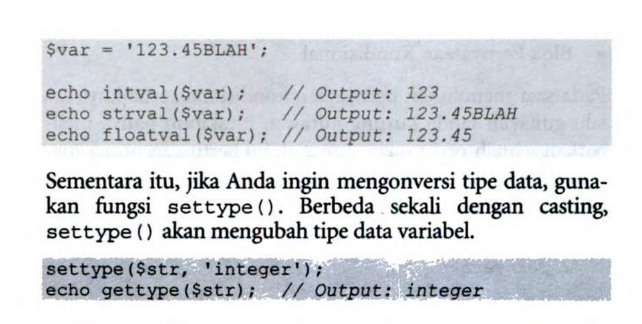 2.Relational and Boolean ExpressionRelational Expression (Operator relasi / operator pembanding )adalah operator yang digunakan untuk melakukan suatu pembanding antara 2 ekspresi atau nilai untuk mendapatkan nilai true atau  false.Bahkan relasi ekspresi juga dapat dipakai untuk beberapa pernyataan Boolean.Berikut adalah pengunaan relational expression pada bahasa pemograman PHP :Contoh pengunaan operator relasi/pembanding pada PHP :<?php
$x = 100;  
$y = "100";
var_dump($x == $y); // returns true because values are equal
?>Boolean expressions adalah pemakaian operand Boolean dan Hasil yang berupa Boolean (true atau false). Boolean expressions terdiri dari variabel boolean, konstanta Boolean, ekspresi relasional, dan operator Boolean. Berikut adalah pengunaan boolean expression pada bahasa pemograman PHP :Contoh pengunaan operator boolean pada PHP :<?php
$x = 100;  
$y = 50;
if ($x == 100 or $y == 80) {
    echo "Hello world!";
}
?> 3.Short Circuit EvaluationSebuah short-circuit evaluation dari ekspresi adalah satu di mana hasilnya dapat ditentukan tanpa perlu mengevaluasi semua operand dan / atau operator.Sebagai contoh,   x=(5 * a) * (b / 5 - 1)Ketika a=0, tidak perlu untuk mengevaluasi (b / 5 - 1) atau melakukan perkalian kedua. karena 0 * x = 0 untuk setiap x.PHP menjalankan operasi logika dengan prinsip short-circuit, yaitu jika dengan memeriksa satu perintah saja sudah didapati hasil logikanya, maka perintah lain tidak akan dijalankan dengan operator berikut && (and) || (or)Contoh :$hasil = $a AND $b AND $c AND $d;Jika pada saat program dijalankan $a sudah bernilai FALSE, maka variabel $b, $c dan $d tidak akan diperiksa lagi, karena apapun nilai variabel tersebut, hasilnya akan tetap.Hal ini akan berguna untuk kasus-kasus tertentu, seperti contoh berikut:<?php$result = fopen($filename) or exit();?>Fungsi exit() dalam kode PHP tersebut (yang akan membuat program PHP berhenti diproses) tidak akan dijalankan selama fopen($filename) bernilai true4.Assignment Expression Assignment statement adalah proses untuk menyimpan sebuah value dalam suatu lokasi yang di namai sebagai variable.Syntax umum ketika menggunakan assignment statement :$<nama_variable> <operator> <data>Contoh penggunaan assignment statement :
                                                                    $b = 1;
Dimana ‘b’ sebagai <nama_variable>, ‘=‘ sebagai <operator> dan ‘1’ sebagai <data>Assignment Statements: Conditional TargetsTipe assignment statement yang memiliki syarat atau kondisi tertentuContoh :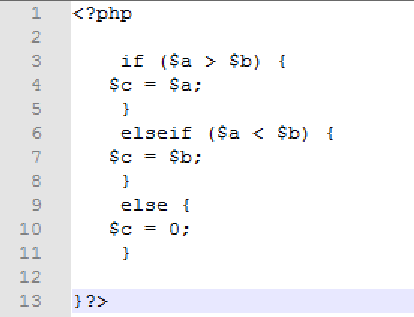 Assignment Statements: Compound Assignment OperatorsSuatu metode atau cara cepat untuk menentukan apa saja yang di butuhkan dalam sebuah assignment. Bentuk dari assignment ini dapat disingkat. Contoh :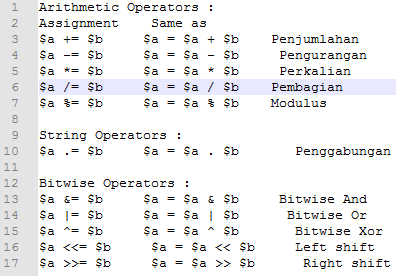 Assignment Statements: Unary Assignment Operators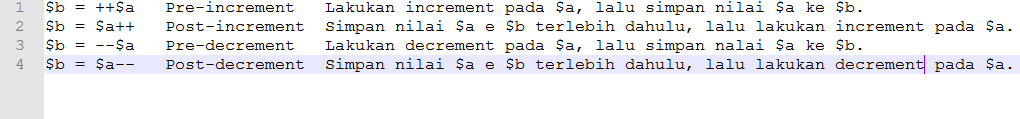 Assignment as an ExpressionAssignment statement dapat digunakan sebagai expression dan sebagai operand pada expression lainnya.Contoh :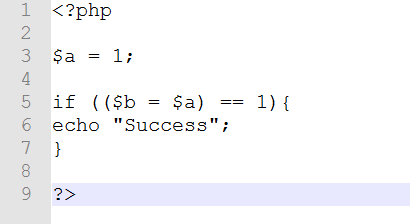 4.Mixed-Mode ExpressionMixed Mode Assignment adalah assignment operator yang di mixed-mode (dapat dikonversi nilainya ke dalam jenis data yang berbeda).Berdasarkan hasilnya,mixed mode dapat dibagi menjadi 2 jenis  :Demotion ,adalah mixed mode assignment yang mengkonversikan nilai besar menjadi nilai yang lebih kecilPromotion (widening),adalah mixed mode assignment yang mengkonversikan nilai kecil menjadi nilai yang besar Mixed mode assignment hanya terdapat pada bahasa pemograman PHP :Mixed mode diperbolehkan.Sebagai contoh dalam pemakaian array pada PHP,jenis integer dan string dapat digabung secara bersamaan karena  PHP tak dapat membedakan penamaan array yang menggunakan angka ( indexted array) dan penamaan array dengan huruf (associative array ).Contoh :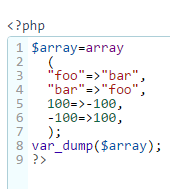 Dalam semua bahasa yang memungkinkan mixed-mode assignment, coercion berlangsung  hanya setelah ekspresi sisi kanan telah dievaluasi. Sebagai contoh :int a, b;float c;c = a / b;Karena c adalah float, nilai-nilai a dan b bisa dipaksa untuk diubah ke dalam bentuk float sebelum perhitungan, yang nantinya bisa menghasilkan nilai yang berbeda untuk c daripada jika pemaksaan yang tertunda (misalnya, jika yang 2 dan b adalah 3).BAB 6Control Structure StatementControl Structure adalah kumpulan pernyataan yang mampu mengatur hasil(eksekusi). Pengaturan hasil eksekusi biasanya dapat mengubah alur dari jalannya suatu pemograman seperti mengulangi eksekusi dari beberapa pernyataan,dan melewati suatu kondisi. Pernyataan yang memiliki kemampuan pengaturan ini disebut control statement. Dari cara kerjanya, control structure dibagi kedalam 2 tipe pernyataan yaitu selection statement dan iterative statement.1.Selection Statement Selection statement adalah sebuah pernyataan yang menyediakan fitur untuk memilih diantara 2 atau lebih jalan eksekusi yang terdapat didalam program.Biasanya contohnya berupa if,if-else,else-if,dan switch-case.Selection statement dapat dibagi kedalam 2 kategori umum yaitu : two-way selection dan n-way(multiple selection).Two-Way Selection Statement Two-way selection merupakan tipe pernyataan statement yang paling dasar dan hampir sama bentuknya dengan imperative language. Keyword yang biasa digunakan adalah if dan if-else (compound-statement). Bentuk dari keyword ini juga dapat dimanipulasi ke dalam bentuk yang lain seperti nested-if, dideklarasikan ke dalam 1 pernyataan atau lebih atau menggunakan ekspresi relasi atau boolean atau aritmatika bahkan campuran dari ketiga ekspresi tersebut sebagai ekspresi dari selector.Berikut contoh-contoh dari penggunaan two-way selection statement pada bahasa pemograman PHP :Multiple Statement Multiple selection statement memperbolehkan seleksi satu dari banyak keseluruhan dari pernyataan atau  tumpukan pernyataan. Keyword yang biasa digunakan adalah switch-case dan if-elseif. Penggunaan if-elseif juga dapat memakai “go-to” namun hal ini tidak disarankan karena dapat memperburuk jalur jalannya program menjadi berantakan.Berikut contoh penggunaan  multiple statement pada bahasa PHP :2.Iterative StatementIterative statement adalah eksekusi dari sebuah atau beberapa pernyataan yang didapatkan dari iteration and recursion. Iterative statement dapat juga disebut loop. Keyword yang biasa dipakai ialah for,while dan do-while.Berdasarkan prioritas eksekusinya,loop dibagi dua yaitu pretest loop dan posttest loop.Pretest loop adalah proses pengulangan dimana eksekusi akan dijalankan sesuai instruksi. Maka,apabila data tidak sesuai dengan instruksi maka tidak muncul hasil dari program.Contoh pretest loop adalah while dan for .Sebaliknya Posttest loop adalah proses pengulangan dimana paling tidak eksekusi dijalankan 1 kali terlebih dahulu walaupun nantinya pada proses pengecekan dimana data tidak sesuai dengan instruksi. Contoh pretest loop adalah while dan for.Berdasarkan pembacaan kondisi syarat perulangan,iterative statement dapat dibagi 2 yaitu  counter-controlled loops dan logically controlled loops.    2.1 Counter-Controlled Loops     Counter-Controlled Loops adalah pernyataan yang memiliki variabel loop(variabel yang menampung nilai perhitungan) yang bermakna menspesifikasi intial (nilai awal dari variabel loop)and terminal (nilai akhir dari variabel loop), dan stepsize value (perubahaan nilai variabel loop). Contoh dari counter-controlled loops adalah pengunaan for. Berbeda dengan bahasa pemograman yang lain,PHP memiliki keyword tambahan yaitu for-each yang digunakan pada saat perulangan yang menggunakan array.Berikut contoh penggunaan counter-controlled loops:2.2 Logically Controlled Loops Dalam beberapa kasus,kumpulan statement perlu dieksekusi berulang kali namun perulangan itu tidak berdasarkan perhitungan namun ekspresi boolean.Pada kasus seperti ini,maka perulangan dapat menggunakan logically controlled loops.Contoh dari logically controlled loops adalah while dan do-while.While tergolong dalam kategori pretest loop sedangkan do-while tergolong dalam kategori posttest loop.Berikut contoh penggunaan logically controlled loops pada bahasa pemograman PHP :User-Located Loop Control MechanismsTerkadang programmer perlu menempatkan loop control di dalam body.Karena itu beberapa bahasa pemograman memberikan mekanisme untuk melakukan hal tersebut.Mekanisme ini memungkinkan programmer untuk dapat keluar dari loop saat berada di dalam body.Keyword pada user-located loop control mechanisms berupa break dan continu. Pada break ,setelah memenuhi kondisi untuk break maka perulangan langsung dihentikan.Sedangkan pada continu,setelah memenuhi kondisi untuk continue ,maka hanya perulangan pada kondisi tersebut dihentikan (dilewati/skip)dan dilanjutkan dengan perulangan berikutnya.Berikut contoh pengunaan user-located loop control mechanism pada bahasa pemograman PHP :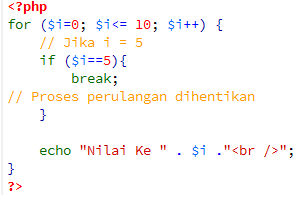 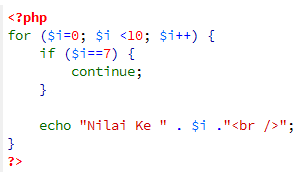 Iteration Based on Data Structure Tidak seperti counter loop dan logical loop,struktur looping ini dikontrol oleh jumlah element dari sebuah struktur data.Pada iteration based on data structure memiliki sebuah fungsi bernama iterator yang bertugas mencari element baru yang belum dikunjungi.Perulangan akan berhenti saat iterator gagal menemukan element baru lagi.Pada bahasa pemograman PHP , iteration based on data structure menggunakan iterator yang telah didefinisikan terlebih dahulu untuk akses iterative pada array unik PHP,contoh :reset $listecho (“first number : ” +current($list) + “<br/>”);while ($current_value=next($list))echo (“Next number : ” + $current_value + “</br>”);  - current menunjuk  pada elemen terakhir yang diakses pada saat iterasi.  - next iterator berpindah pada current ke elemen berikutnya.  - reset memindahkan current ke elemen pertamaBAB 7Subprogram1.Pengenalan SubprogramSubproram adalah beberapa blok program fundamental yang menjadi konsep terpenting      dalam desain bahasa pemograman.Subprogram memiliki beberapa karakteristik berupa:Setiap subprogram memiliki satu titik masuk Pemanggilan nya tergantung selama eksekusi dari subprogram yang di panggilControl selalu mengembalikan ke pemanggil ketika memanggil menghentikan eksekusi subprogram2.Local Referencing EnviromentsVariabel Stack Dynamic Variabel Statis Nested subprogramNested subprogram adalah subprogram yang diambil sesuai dengan keperluan, jadi tidak perlu menjalankan semua fungsi dari program untuk memanggil subprogram.3.Metode Parameter-PassingMetode Parameter-Passing adalah cara parameter dipanggil untuk dan dari subprogram yang dipanggil.Terdapat 3 bentuk berbeda dari bentuk semantik Parameter-Passing yaitu :In mode adalah bentuk parameter passing yang mendapat data dari parameter asal(yang muncul di bagian pemanggilan)Out mode adalah bentuk parameter passing yang mengirimkan data ke parameter asal(yang muncul di bagian pemanggilan)In-out mode adalah bentuk parameter passing yang menerima data dari parameter asal(yang muncul di bagian pemanggilan) dan mengirimkan data ke parameter asal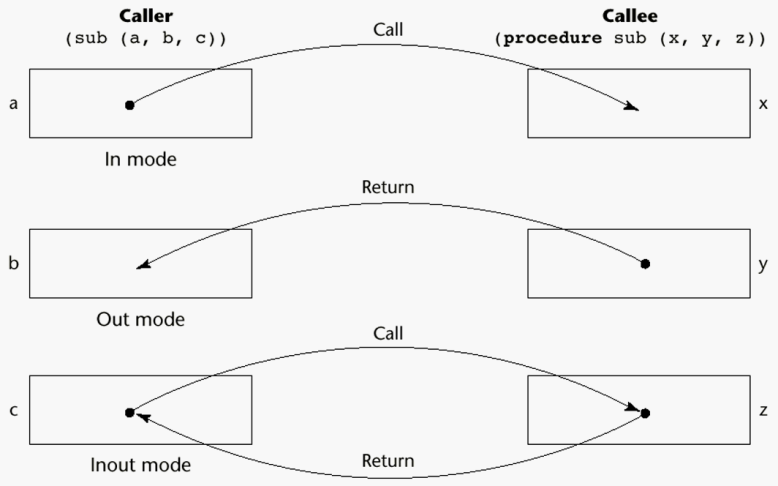 Gambar model parameter-passing in mode,out mode dan inout modeImplementasi Bentuk dari Parameter PassingPada bahasa pemograman yang umum ,komunikasi parameter biasanya mengambil tempat pada saat run-time-stack.Berikut gambaran dari implementasi metode parameter-passing :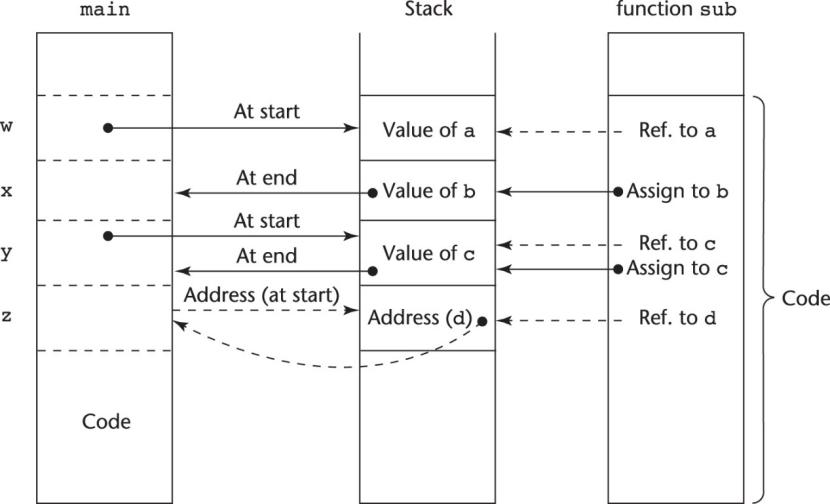 Function header:  void sub(int a, int b, int c, int d)Function call in main: sub(w, x, y, z)(pass w by value, x by result, y by value-result, z by reference)Berbagai bentuk telah dikembangkan oleh perancang program untuk mengimplementasikan 3 parameter dasar yang telah dijelaskan sebelumnya.Berikut bentuk implementasi bentuk dari parameter passing.1.Pass-by-value Pass-by-value adalah  mengirimkan parameter berdasarkan nilai variabel asalnya yang akan dihubungkan terhadap paramater fungsi pemanggil yang bertindak sebagi variabel local pada subprogram dan mengimplementasikan semantik in-mode.Keuntungan : dari segi scalar sangat cepat saat linkage dan waktu saat mengaksesnyaKerugian : Penggunaan model copy membutuhkan penyimpanan tambahan yang dibutuhkan oleh parameter formal (parameter yang didefinisikan) baik pada pemanggil subprogram dan di subprogram yang dipanggil.Sehingga dapat memakan memori penyimpanan yang cukup besar apabila penggunaan array dengan elemen yang banyak .Contoh pass-by-value pada bahasa pemograman PHP :<?php
function fruit($type = "cherry")
{
return "Fruit you chose is $type.";
}
echo fruit();
echo "<br>";
echo fruit(null);
echo "<br>";
echo fruit("Strawberry");
?>2.Pass-by-result (out mode)Pass-by-result adalah model implementasi dari parameter out-mode.Saat parameter mengalami parameter-pass-by-result,tidak ada nilai yang dipindahkan ke subprogram. Parameter formal (parameter yang didefinisikan) yang terkait bertindak sebagai variabel lokal ,akan tetapi sebelum dikembalikan kepada caller,nilai tersebut kembali ke parameter asal(yang muncul di bagian pemanggilan) pemanggil dengan pemindahan secara fisik.Keuntungan : dari segi scalar sangat cepat saat linkage dan waktu saat mengaksesnyaKerugian : Penggunaan model copy membutuhkan penyimpanan tambahan yang lebih besar 3.Pass-by-value-result (inout mode)Pass-by-value-result adalah model implementasi dari parameter inout-mode.Pass-by-result adalah kombinasi dari pass-by-value dan pass-by-result .Terkadang dia disebut juga sebagai pass-by-copy.Pada passing jenis ini parameter formal memiliki data penyimpanan lokal .Pass-by-value-result  memiliki kerugian berupa kebutuhan akan memori tambahan yang cukup besar.Contoh pada bahasa pemograman C++:int x = 0;        int main() {          foo(x);        }        void foo(int a) {          x = 3;          a++;        }        
- Parameter di foo awalnya diatur ke nilai 0, dan dianggap sebagai variabel lokal.- Variabel maka x global diatur ke 3- Maka nilai dari bertambah dari 0 ke 1- Ketika kontrol kembali ke pemanggil, nilai adalah disalin kembali ke angkasa pemanggil, dan nilai 1 ditugaskan untuk variabel yang dilewatkan ke foo,yang terjadi menjadi variabel global x.- Variabel x memiliki nilai 1 pada akhir program3.Pass-by-name (inout mode)Pass-by-name adalah model implementasi dari parameter inout-mode yang proses pemindahannya tidak dapat dihubungkan dengan bentuk implementasi tunggal.Saat parameter mengalami pass-by-name ,parameter asal secara tekstual disubtitusi dengan parameter formal di semua kemunculan pada subprogram.Perbedaan yang mencolok adalah parameter formal pada pass-by-name mengikat ke sebuah metode akses pada saat pemanggilan subprogram tetapi actual -binding untuk sebuah nilai atau alamat ditunda sampai parameter formal telah dimasukkan atau telah disesuaikan.Contoh pada bahasa pemograman C++:	    void main() {              int i = 0;              int x[2] = {0,1};              foo(i,x[i]);              printf("%d %d\n",x[0],x[1]);            }            int foo(int a, int b) {              int i = 100;              a++;              b = 2;            }Hasil akan berupa “0 2”a++ akan menambah nilai dari i menjadi 1 set ke 1 pada b = 2, akan mengatur x [i] untuk ke, di mana x [i] dievaluasi dalam pemanggil ini konteks. Dengan demikian, karena saya sekarang sama dengan 1, kami menetapkan x [1] untuk 2;PERINGATAN: 'i' dideklarasikan di foo tidak pernah diperhitungkan karena           di call-by-nama satu mengevaluasi argumen dalam konteks                                 pemanggil! Jadi satu menggunakan 'i' dideklarasikan di utama.3.Pass-by-reference (inout mode)Pass-by-reference adalah model implementasi dari parameter inout-mode.Pass-by-reference disebut juga sebagai pass-by-sharing.Bukan menduplikat data,pass-by-reference mengirimkan jalan akses,alamat,untuk memanggil subprogram.Contoh pada bahasa pemograman PHP :<?php
function foo(&$var)
{
    $var++;
}

$a=5;
foo($a);
// $a is 6 here
?>Keuntungan : -proses passing sangat efesien baik dalam waktu dan penyimpanan(karena tidak dilakukannya penduplikatan)Kerugian : -Akses yang lebih lambat ke parameter formal apabila dibandingkan dengan pass-by-value -Terbentuknya aliases yang tidak diiginkan -Terbentuknya collisions.Parameter yang Merupakan Subprogram Dalam pemograman ,sejumlah situasi yang akan mudah diselesaikan apabila nama dari subprogram dapat dijadikan parameter untuk subprogram lainnya.Namun hal ini memiliki detail yang memusingkan seperti pada masalah type checking parameter dari pengaktifan subprogram yang dibagikan sebagai parameter.Pada bahasa C dan C++ fungsi tak dapat dibagikan sebagai parameter namun dapat dilakukan apabila dari pointer ke fungsi.Kompilasi kedua dengan parameter yang merupakan subprogram hanya muncul pada bahasa pemograman yang memperbolehkan nested subprogram.Persoalan mengenai reference environment untuk mengeksekusi subprogram yang dibagikan pun dapat dilakukan .Berikut 3 pilihannya:1.      Shallow bindingLingkungan pernyataan call  yang mempengaruhi pengiriman  subprogramSangat natural untuk dynamic scoped2.      Deep bindingLingkungan dari definisi dari subprogram yang dikirimPaling natural untuk static scoped languange3.      Ad hoc bindingLingkungan dari statement yang di panggil yang mengirim subprogramCalling Subprograms Indirectly	Memanggil subprograms secara tidak langsung merupakan suatu aksi yang terjadi apabila terdapat beberapa subprogram yang akan dipanggil dan subprogram yang tepat untuk digunakan masih belum diketahui sampai eksekusi dilakukan.Contoh penggunaan dari pemanggilan subprograms secara tidak langsung adalah Event Handling dan Graphical User Interface.Overloaded SubprogramsOverloaded subprograms merupakan subprogram yang memiliki nama yang sama dengan subprogram yang lainnya dalam satu lingkungan referensi yang sama dan setiap versi dari suatu overloaded subprograms memiliki protocol yang berbeda.Contoh:<?php
class MethodTest
{
    public function __call($name, $arguments)
    {
        // Note: value of $name is case sensitive.
        echo "Calling object method '$name' "
             . implode(', ', $arguments). "\n";
    }

    /**  As of PHP 5.3.0  */
    public static function __callStatic($name, $arguments)
    {
        // Note: value of $name is case sensitive.
        echo "Calling static method '$name' "
             . implode(', ', $arguments). "\n";
    }
}

$obj = new MethodTest;
$obj->runTest('in object context');

MethodTest::runTest('in static context');  // As of PHP 5.3.0
?> Generic SubprogramsSuatu subprogram generic atau polymorphic mengambil parameter dari berbagai tipe dalam aktivasi - aktivasi yang berbeda. Overloaded subprogram adalah ad hoc polymorphism.Suatu subprogram yang menggunakan generic parameter yang digunakan di expression type yang mendeskripsikan tipe dari parameter tersebut disebut parameter polymorphism.Contoh Generic Subprograms :class MyClass implements MyInterface {    protected $name;    public function doThis() {        // code that does this    }    public function doThat() {        // code that does that    }    public function setName($name) {        $this->name = $name;    }}User-Defined Overloaded OperatorsOverloading Operator adalah operator yang di gunakan sebagai pengganti fungsi inputan, output ataupun bisa fungsi yang lainya.  Operator Overloading bertujuan untuk memudahkan operasi berbagai type data sesuai dengan kebutuhan user. Dengan adanya operator overloading ini kita dapat membuat sebuah fungsi yang mendefinisikan ulang operator sehingga dapat melakukan perintah khusus terhadap suatu objek.
Sayang nya tidak semua bahasa pemrograman yang mendukung Overloading Operator. Dalam PHP sendiri  Overloading Operator dibatasi dan dapat digunakan pada Array Access interface dan Operator extension.ClosuresClosures adalah subprogram dan juga merupakan referensi dari ruang lingkup nya sendiri. Dalam closures selalu ada minimal satu variable yang terikat, ini bertujuan agar ketika closures dipanggil lebih dari sekali maka variable yang terikat tetap sama dan tidak akan berubah. Referensi dari luang lingkup closures sangat penting jika subprogram bersifat global dan dapat dipanggil dimana saja dan kapan pun dalam sebuah program. Closures hanya diperlukan dalam nested scope dan jika closures bersifat global atau bisa di panggil dari mana saja.
Bahasa pemrograman yang tidak mendukung penggunaan nested scope tidak membutuhkan closures.CoroutinesCoroutines adalah subprogram yang memiliki multiple entry points, yang dikontrol oleh coroutines itu sendiri. Dikenal juga sebagai symmetric control karena mekanisme coroutines yang called (yang dipanggil) dan caller (yang memanggil) coroutines memiliki derajat yang sama. Pemanggilan coroutines disebut resume. Resume pertama adalah pada saat coroutine dimulai, sedangkan resume berikutnya akan dimulai setelah statement terakhir dieksekusi pada coroutine, sehingga coroutines dapat saling me-resume sampai selama – lamanya .
Coroutines memperbolehkan quasi concurrent execution terhadap coroutines, dimana eksekusi coroutines dilaksanakan secara bersamaan tetapi tidak saling menimpah. BAB 8Abstract Data Type 1.Konsep Abstraksi Data Konsep abstraksi data adalah proses representasi data dan program dalam bentuk sama dengan pengertiannya, dengan menyembunyikan rincian / detil dari implementsai.Abstraksi data adalah tingkatan pengguna dalam memandang bagaimana sebenarnya data diolah dalam sebuah system database.Abstraksi data bertujuan untuk memudahkan pengguna dalam penggunaan data dan dengan kontrol akses dapat menutup rincian yang tak penting dari unit diluar lampiran yang dipakai.2.Introduksi Tipe Data AbstraksiSebuah tipe data abstrak merupakan tipe data yang dapat didefinisikan oleh user (user-defined) yang memenuhi dua kondisi berikut :Representasi objek dari tipe disembunyikan dari unit program yang menggunakan object ,maka mungkin hanya operasi yang tersedia pada definisi tipe Keuntungan dari abstraksi data :-Reliability -Mengurangi jangkauan dari variabel dan kode yang harus diperhatikan oleh programmer-Konflik akibat penamaan berkurang Deklarasi tipe dan protocol operasi pada tipe objects  tersedia pada unit sintatik tungal.Unit program lainnya hanya memperbolehkan untuk membentuk variabel yang tipenya terdefinisikan.            Keuntungan dari abstraksi data :-Memberikan metode dari organisasi program -Aids modifiability (semua yang terkait stuktur data selalu bersama)-Kompilasi terpisahContoh penggunaan penggunaan abstraksi data pada bahasa pemograman C++:class Stack {	private:		int *stackPtr, maxLen, topPtr;	public:		Stack() { // a constructor			stackPtr = new int [100];			maxLen = 99;			topPtr = -1;		};		~Stack () {delete [] stackPtr;};		void push (int number) {          if (topSub == maxLen)            cerr << ″Error in push - stack is full\n″;          else stackPtr[++topSub] = number;       };		void pop () {…};		int top () {…};		int empty () {…};}3.Parameterized Abstract Data TypesPenggunaan parameterized abstract data types sangat mempermudah pekerjaan.Contohnya,kita dapat mendesain sebuah tumpukan dari tipe data abstrak yang dapat menyimpan elemen tipe scalar dibandingkan daripada menulis tumpukan abstraksi secara terpisah untuk tipe scalar yang berbeda.Contoh parameterized abstract data types pada C++:· Sebuah tipe data abstrak parameter berarti bahwa tipe data generik· Ada dan C ++ memungkinkan untuk generik atau parameter tipe data abstrak· Generik jenis ini dianggap template. template <class Type>
class Stack {
  private:
    Type *stackPtr;
    const int maxLen;
    int topPtr;
  public:
    Stack() {  // Constructor for 100 elements
      stackPtr = new Type[100];
      maxLen = 99;
      topPtr = -1;
    }       Stack(int size) {  // Constructor for a given number         stackPtr = new Type[size];         maxLen = size – 1;         topSub = -1;       }
  ...
}ConstructorConstructor berfungsi sebagai inisialisasi sebuah data dari suatu instance. Dalam class harus dibuat.DestructorDestructor berfungsi sebagai penghancur sebuah data dari suatu constructor. Dalam class harus dibuat jika tidak di buat maka memori akan penuh karena data tidak pernah di hancurkan.4.Konstruksi Encapsulation Dalam bahasa pemrograman, enkapsulasi digunakan untuk merujuk kepada salah satu dari dua konsep terkait tetapi berbeda, dan kadang-kadang untuk kombinasi daripadanya:Mekanisme bahasa untuk membatasi akses langsung ke beberapa komponen objek.konstruksi bahasa yang memfasilitasi bundling data dengan metode (atau fungsi lainnya) yang beroperasi pada data tersebut.Enkapsulasi dapat digunakan untuk menyembunyikan data anggota dan fungsi anggota. Berdasarkan definisi ini, enkapsulasi berarti bahwa representasi internal dari sebuah objek umumnya tersembunyi dari pandangan luar definisi objek.
5. EnkapsulasiEnkapsulasi adalah pengelompokan subprogram dan data yang mereka memanipulasi.Sebuah enkapsulasi menyediakan sebuah sistem abstrak dan organisasi logis untuk koleksi perhitungan terkait.Mereka sering ditempatkan di perpustakaan dan tersedia untuk digunakan kembali dalam program lain daripada yang digunakan mereka ditulis.6.Nested SubprogramMengatur program dengan membuat definisi subprogram yang bersarang (nested) dalam subprogram yang lebih besar untuk digunakan.Nested subprogram didukung pada bahasa pemograman Ada,Fortran 95+,Phyton,Java Script dan Ruby.7.Naming Encapsulation Penamaan enkapsulasi mendefinisikan lingkup nama yang membantu dalam menghindari ini nama konflik. Setiap perpustakaan(library) dapat membuat enkapsulasi penamaan sendiri untuk mencegah Nama-nama yang dari bertentangan dengan nama-nama yang didefinisikan dalam perpustakaan lain atau di kode klien. Setiap bagian logis dari sistem perangkat lunak dapat membuat enkapsulasi penamaan dengan tujuan yang sama.BAB 9Object-Oriented Programming1.Pengenalan Object-Oriented Programming     OOP (Object Oriented Programming) adalah suatu metode pemrograman yang berorientasi kepada objek. Tujuan dari OOP diciptakan adalah untuk mempermudah pengembangan program dengan cara mengikuti model yang telah ada di kehidupan sehari-hari. Jadi setiap bagian dari suatu permasalahan adalah objek, dan objek itu sendiri merupakan gabungan dari beberapa objek yang lebih kecil lagi. Saya ambil contoh Pesawat, Pesawat adalah sebuah objek. Pesawat itu sendiri terbentuk dari beberapa objek yang lebih kecil lagi seperti mesin, roda, baling-baling, kursi, dll. Pesawat sebagai objek yang terbentuk dari objek-objek yang lebih kecil saling berhubungan, berinteraksi, berkomunikasi dan saling mengirim pesan kepada objek-objek yang lainnya. Begitu juga dengan program, sebuah objek yang besar dibentuk dari beberapa objek yang lebih kecil, objek-objek itu saling berkomunikasi, dan saling berkirim pesan kepada objek yang lain.2. Konsep OOP (Object Oriented Programming) Sebuah bahasa pemograman dikatakan object oriented program harus memiliki 3 fitur yaitu :Abstract Data Type(telah dibahas pada bab sebelumnya)Pewarisan (Inheritance)Kita dapat mendefinisikan suatu kelas baru dengan mewarisi sifat dari kelas lain yang sudah ada.Penurunan sifat ini bisa dilakukan secara bertingkat-tingkat, sehingga semakin ke bawah kelas tersebut menjadi semakin spesifik.Sub kelas memungkinkan kita untuk melakukan spesifikasi detail dan perilaku khusus dari kelas supernya.Dengan konsep pewarisan, seorang programmer dapat menggunakan kode yang telah ditulisnya pada kelas super berulang kali pada kelas-kelas turunannya tanpa harus menulis ulang semua kode-kode itu.Tipe data abstrak biasanya disebut kelas (classes).Perumpanan dari kelas (classes) biasanya disebut objek (object).Sedangkan,sebuah kelas yang diturukan biasa disebut derived class atau subclass.Sebuah kelas yang diturunkan dari kelas yang telah diturunkan sebelumnya disebut sebagai superclass atau parent class.Sebuah subprogram yang mendefinisikan operasi pada objek disebut methods.Message adalah istilah dimana adanya pemanggilan ke method.Keseluruhan kumpulan dari methods sebuag objek biasa dipanggil message protocol atau message interface.Message memiliki 2 bagian yaitu nama dari method dan objek tujuan.Pada kasus yang sederhana,sebuah classs menurunkan seluruh entisitas dari parent.Inheritance dapat di komplikasikan dengan akses control terhadap enkapsulasi entitieso   Class dapat menyembunyikan entities dari subclass nyao   Class dapat menyembunyikan entities dari client nyao   Class dapat menyembunyikan entities dari client nya tetapi memperbolehkan subclass mengakses nya Sebuah class juga  dapat memodifikasi method dari class turunan nyao   Method yang baru melakukan override terhadap method yang lamao   Method pada parent di overridden Terdapat tiga cara membedakan dari class parent nya:1.Class parent dapat mendefinisikan beberapa variabel atau method nya untuk memiliki private   akses, yang berarti mereka tidak akan terlihat oleh kelas turunan nya.2.Subclass dapat menambahkan variable atau method untuk yang di wariskan dari parent.3.Subclass dapat memodifikasi sikap dari satu atau banyak method yang diwariskan. Terdapat 2 jenis variable pada sebuah class :1.      Class variable – dimiliki oleh kelas daripada objek ,untuk itu hanya ada satu salinan untuk kelas .2.      Instance variable – setiap objek dari suatu kelas memiliki variabel instancenya sendiri yang disimpan pada state objek.Satu-satunya perbedaan yang dimiliki setiap objek dari kelas yang sama hanya terdapat pada state variabel instancenya.Terdapat 2 jenis method pada sebuah class :1.      Class method – menerima pesan kepada class.2.      Instance method – menerima pesan kepada objek.  Jika suatu class baru menjadi subclass dari sebuah single parent class (kelas induk tunggal),maka proses penurunannya disebut sebgai single inheritance.Namun,jika sebuah kelas memiliki lebih dari satu kelas induk(parent class) maka proses penurunannya disebut multiple inheritance.Ketika jumlah class yang terhubung pada single inheritance,maka hubungan antar keduanya akan ditampilkan pada derivation tree.Sebaliknya,pada multiple inheritance ,hubungan antar keduanya dapat dilihat pada derivation graph.Ada 1 kekurangan dari inheritance yang meningkatkan kemungkinan untuk pengunaan kembali yaitu pembentukan ketergantungan antar kelas pada hierarki inheritance.Contoh penggunaan inheritance pada bahasa pemograman C++ :class base_class {  private:    int a;    float x;  protected:    int b;    float y;  public:    int c;    float z;};class subclass_1 : public base_class { … };//     In this one, b and y are protected and//     c and z are publicclass subclass_2 : private base_class { … };//    In this one, b, y, c, and z are private,//    and no derived class has access to any//    member of base_classDynamic BindingPolymorphic variable dapat di definisikan pada kelas yang dapat melakukan referensi objek kelas dan objek dari turunan nyaKetika hierarki kelas mengandung kelas yang override method biasanya disebut dengan polymorphic variable, binding ke method akan dynamicMengizinkan system software lebih mudah di perpanjang ketika dikembangkan dan maintenanceAbstrak method adalah salah satu yang tidak dimiliki pada definisi (hanya mendefinisikan protocol)Abstrak kelas memiliki setidak nya satu virtual methodAbstrak kelas tidak dapat di instansikanExclusivity dari objek-          Semua adalah objeko   Keuntungan : elegant dan purityo   Kekurangan : lambat pada operasi objek yang sederhana-          Menambah objek untuk menyempurnakan typing systemo   Kelebihan : cepatnya operasi simple objeko   Kekurangan : hasil yang membingungkan berupa tipe sistem (2 tipe entities)-          Memasukkan gaya imperative typing sistem untuk primitive tetapi membuat semua nya menjadi objeko   Kelebihan : cepat operasi pada objek sederhana, system typing kecil secara relativeo   Kekurangan : masih membingungkan karena memiliki 2 tipe sistemJika kelas turunan adalah kelas parent. Maka objek pada kelas turunan harus bersifat sama dengan objek pada kelas parent.Subclass dapat menambah variable dan method dan override method turunan dengan cara compatibleSingle dan multiple inheritanceMultiple inheritance mengizinkan kelas baru untuk di warisi dari 2 atau lebih kelas-    Kekurangan multiple inheritance :o   Bahasa dan implementasi yang komplekso   Potensial tidak efisien – dynamic binding memiliki biaya lebih disbanding dengan     multiple inheritance-     Kelebihan :o   Terkadang sangat diperlukan dan bergunaAlokasi dan dealokasi objek-          Jika bersifat ADT, maka dapat di alokasikan dari semua tempato   Alokasi dari run-time stacko   Secara explicit membuat pada heap-          Jika heap-dynamic referensi dapat melalui pointer atau referensi variableo   Memudahkan assignment – melakukan referensi ulang secara implicit-          Jika objek stack dynamic, akan memiliki masalah pada subtype – object slicing3.Implementasi Pembentukan OOPTerdapat 2 bagian dari pendukung bahasa pemograman untuk OOP yang memunculkan pertanyaan menarik bagi pengguna bahasa pemograman yaitu : ruang penyimpanan untuk instance variable dan pesan dynamic binding kepada methods.     -Ruang penyimpanan untuk data instance Pada,C++ ,kelas didefinisikan sebagai perpanjangan dari record structutre(kesamaan ini terletak pada pemberian saran struktur penyimpanan untuk variabel instance dari sebuah kelas instance) dari sebuah record.Format inilah yang disebut dengan class instance record (CIR).Struktur dari CIR bersifat statis sehingga hanya dibangun pada waktu kompilasi dan digunakan sebagai sebuah template untuk kreasi pembentukan data dari class instance.Ketika sebuah derivasi terjadi maka CIR dari subclass adalah salinan dari parent class,dengan masukan dari variabel baru instance yang ditambahkan pada akhir.Karena struktur CIR yang statis,akses ke semua variabel instance dapat diselesaikan sama halnya di record,menggunakan constant offset dari permulaan CIR .Hal ini membuat akses menjadi lebih efisien pada bidang records. -Dynamic Binding pada methods
Metode dalam kelas yang statis terikat kebutuhan tidak terlibat dalam CIR; metode yang akan secara dinamis terikat harus memiliki entri dalam CIR Panggilan untuk secara dinamis metode terikat dapat dihubungkan ke kode yang sesuai melalui pointer di CIR Struktur penyimpanan kadang-kadang disebut maya metode tabel (vtable) panggilan metode dapat direpresentasikan sebagai offset dari awal vtableBAB 10Concurrency 1.Pengenalan ConcurrencyConcrrency adalah sebuah tugas(task) atau proses yang dimana unit program dapat dieksekusi bersamaan dengan unit program yang lain.Sebuah tugas (task) berbeda dengan subprogram biasa bila :-Sebuah tugas dapat mulai secara implisit -Ketika sebuah unit program memulai eksekusi sebuah tugas,maka tidak perlu dilakukan penundaan -Ketika sebuah eksekusi tugas telah selesai,control tidak kembali kepada pemanggil-Sebuah tugas biasanya dijalankan secara bersamaan Concurrency pada sebuah mesin dapat terjadi pada 4 buah level :-         Instruksi level (eksekusi dua atau lebih instruksi mesin serentak)-         Statement level (eksekusi dua atau lebih statement bahasa tingkat tinggi serentak)-         Unit level (eksekusi dua atau lebih subprogram unit serentak)-         Program level (eksekusi dua atau lebih program serentak)Secara umum,sebuah tugas dapat dibagi menjadi 2 kategori :Heavyweight task ,sebuah tugas yang mengeksekusi ruang alamatnya sendiri Lightweight task ,sebuah tugas yang berjalan pada ruang alamat yang sama. Lightweight task dapat lebih efisien dibandingkan Heavyweight task,karena hanya butuh usaha kecil untuk mengatur eksekusinya.Sebuah tugas (task) dapat berhubungan dengan lainnya melalui variabel non-lokal yang dibagi. Sebuah tugas (task) dikatan disjoint apabila tidak berhubungan atau tidak mempenaruhi task lainnya pada program tersebut.Karena,task pada umumnya bekerja bersama untuk menyelesaikan masalah untuk itu mereka tidak disebut disjoint,mereka harusnya menggunakan beberapa bentuk komunikasi atau mengsinkronisasikan eksekusi atau membagi data mereka.Synchronization adalah mekanisme yang mengkontrol task yang akan dieksekusi.Ada 2 jenis synchronization yang diperlukan saat task lagi berbagi data :Terdapat 2 tipe synchronization :-    Cooperation synchronization   Cooperation synchronization adalah synchronization  yang dibutuhkan antara task A dan task B ketika task A harus menunggu task B untuk menyelesaikan aktivitas spesifik sebelum task A dapat melanjutkan eksekusi.-   Competition synchronizationCompetititon synchronization adalah synchronization  yang dibutuhkan antara 2 task ketika keduanya membutuhkan resource yang tidak dapat digunakan secara serentak.Komunikasi antara task sangat penting untuk synchronization disediakan oleh :- Shared nonlocal variables- Parameters- Message passingScheduler berfungsi memberikan sinkronisasi ke mekanisme eksekusi task yang terlambat.Kontrol eksekusi task di atur oleh program bernama scheduler.Macam-macam tahap eksekusi task:-         New adalah tahap dimana sebuah tasks dibuat tapi belum dijalankan-         Ready adalah tahap dimana sebuah tasks siap untuk dijalankan tapi belum berjalan-         Running adalah tahap dimana sebuah tasks yang sedang berjalan / eksekusi-         Blocked adalah tahap dimana sebuah tasks yang diblok ketika sedng berjalan / interrupted oleh sesuatu-         Dead adalah tahap dimana sebuah tasks yang tidak lagi aktif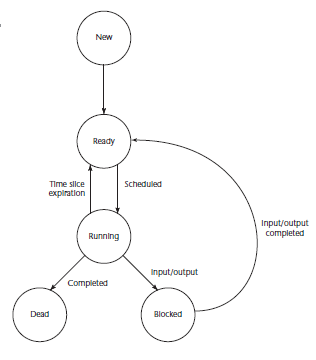                                                          Diagram dari tahap taskSatu hal yang penting dalam eksekusi task yaitu bagaimana task yang dipilih telah selesai untuk berpindah ke tahapp running ketika task yang saat itu sedang berjalan telah menjadi blocked atau time slice telah berakhir? Berbagai algoritma telah digunakan untuk pilihan ini ,beberapa berdasarkan level prioritas yang spesifik .Algoritma yang melakukan tindakan pemilihan ini diimplementasikan di scheduler. Asosiasi antara ekseksi concurrent dengan kegunaan dari sumber yang dapat dibagi menghasilkan konsep liveness.Liveness adalah karakteristik dari program unit yang mungkin / tidak mungkin memiliki sequential code (unit akan menyelesaikan eksekusinya).Sedangkan deadlock adalah  semua task pada concurrent environment kehilangan liveness nya.Deadlock merupakan ancaman yang serius terhadap reliability suatu program.2.Masalah dalam mendesain ConcurrencyCompetition and cooperation synchronization (yang paling penting)Controlling task schedulingHow can an application influence task schedulingHow and when tasks start and end executionHow and when are tasks createdMasalah dalam mendesain concurrency dapat diatasi dengan 3 hal berikut yaitu:semaphores,monitors,dan message passing.SemaphoreSemaphore adalah data struktur mengandung counter dan queue untuk menyimpan task descriptor (task descriptor adalah data struktur yang menyimpan semua informasi relevan tentang tahap eksekusi dari sebuah task) / mekanisme simple yang dapat digunakan untuk memberikan sinkronisasi task.Semaphore dapat digunakan untuk implementasi guard  yaitu sebuah alat linguistic yang dimana kode yang dijaganya dapat dieksekusi dalam sebuah kondisi spesifik yang benar.Jadi,sebuah guard  hanya dapat dipakai sekali untuk sebuah task untuk mengakses data yang dibagi struktur data pada waktu tertentu.
Semaphore hanya memiliki dua operasi, wait  dan release (awalnya disebut Passeren  dan Vrygerem oleh Dijkstra). Semaphore dapat digunakan untuk menyediakan competition dan cooperation synchronization.Cooperation Synchronization dengan SemaphoresContohnya adalah shared buffer.Buffer diimplementasikan sebagai tipe data abstrak dengan operasi DEPOSIT dan FETCH yang menjadi acara untuk mengakses buffer.Menggunakan 2 semaphore untuk cooperation yaitu : emptyspots dan fullspots.Balasan dari semaphore biasanya digunakan unyuk menyimpan angka dari emptyspots dan fullspots pada buffer.DEPOSIT pertama kali harus memeriksa adanya ruang pada buffer.Bila ada,maka counter dari emptyspots akan dikurangi dan nilai akan dimasukkan. Bila tidak ada ,pemanggil akan disimpan pada barisan dari emptyspots.Setelah DEPOSIT selesai,maka counter of fullspots akan dinaikkan FETCH pertama kali wajib memeriksa fullspots untuk melihat apaka adanya nilai.Jika ada fullspot,counter dari fullspots akan berkurang dan nilai akan dihilangkan .Jika tidak ada nilai,maka pemanggil harus memindahkan pada antrian fullspots.Ketika FETCH telah selesai , maka counter of emptyspots akan naik                       Operasi FETCH dan DEPOSIT pada semphorres dapat dipakai melalui 2 operasi semaphores yaitu Wait dan Release.Berikut adalah contoh penggunaan operator wait dan release pada semaphore :wait(aSemaphore)if aSemaphore’s counter > 0 thendecrement aSemaphore’s counterelseput the caller in aSemaphore’s queueattempt to transfer control to some ready task(if the task ready queue is empty, deadlock occurs)end ifrelease(aSemaphore)if aSemaphore’s queue is empty (no task is waiting) thenincrement aSemaphore’s counterelseput the calling task in the task-ready queuetransfer control to a task from aSemaphore’s queueendCompetition Synchronization dengan SemaphoresCompetition Synchronization dengan Semaphores menggunakan semaphore ketiga yang dinamakan access yang digunakan untuk control akses.Counter dari akses hanya memiliki nilai 0 dan 1 .Inilah yang disebut sebagai binary semaphore.Perhatikan juga wait dan release harus atomic.MonitorsMonitors bertugas mengenkapsulasi shared data dan operasi nya untuk membatasi akses. Monitor adalah abstract data type (ADT) untuk shared data.Monitors terdapat pada bahasa pemograman Ada,Java dan C#.Monitors dapat digunakan untuk menyediakan competition tanpa semaphores dengan bertanggung jawab dalam mentransfer sinkronisasi ke system run-time.Cooperation Synchronization dengan SemaphoresCooperation diantara proses masih merupakan task programming.Programmer harus memastikan shared buffer tidak mengalami underflow atau overflow.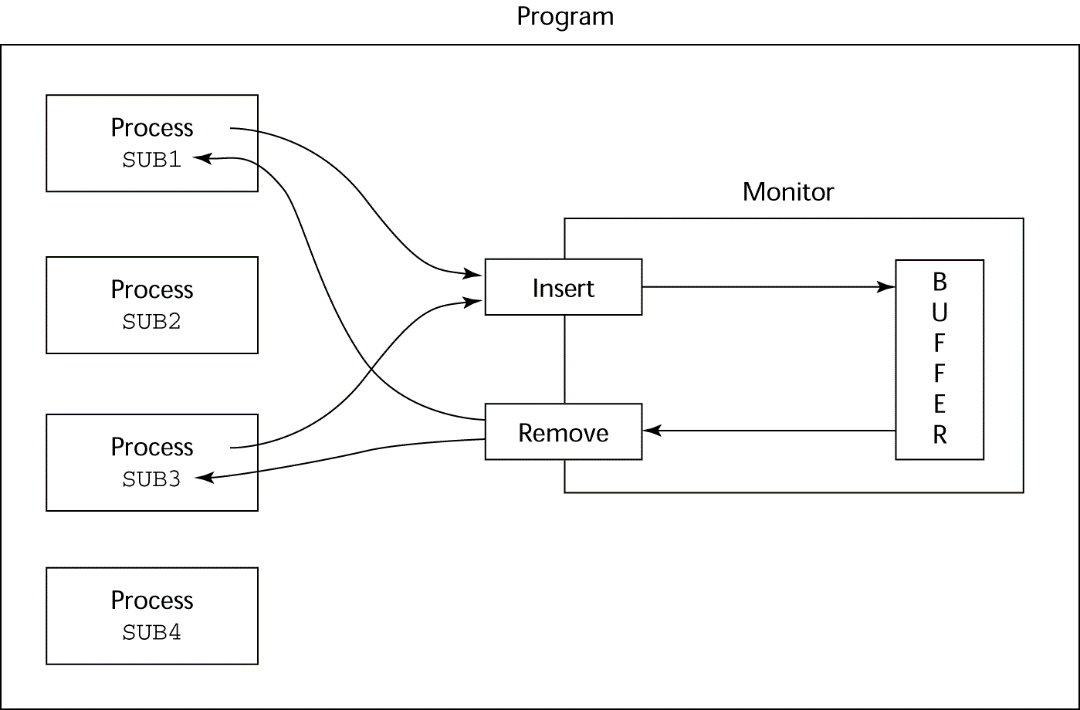 Competition Synchronization dengan Semaphores Shared data bertempat tinggal di monitor dari pada di unit klien.Implementasi monitor memastikan sinkronisasi akses dengan memperbolehkannya sekali akses pada suatu waktu.Prosedur pemanggilan monitor menunggu secara implisit jika monitor sibuk pada saat pemanggilan.Message Passing Message Passing adalah model general dari concurrency.Message passing dapat melakukan semaphores dan monitors. Message passing tidak hanya untuk competition synchronization.Komunikasi task dapat diibaratkan sebagai konsultasi dokter-kebanyakan waktu dihabiskan untuk menunggu anda atau dokter,namun ketika keduanya siap ,maka akan bertemu.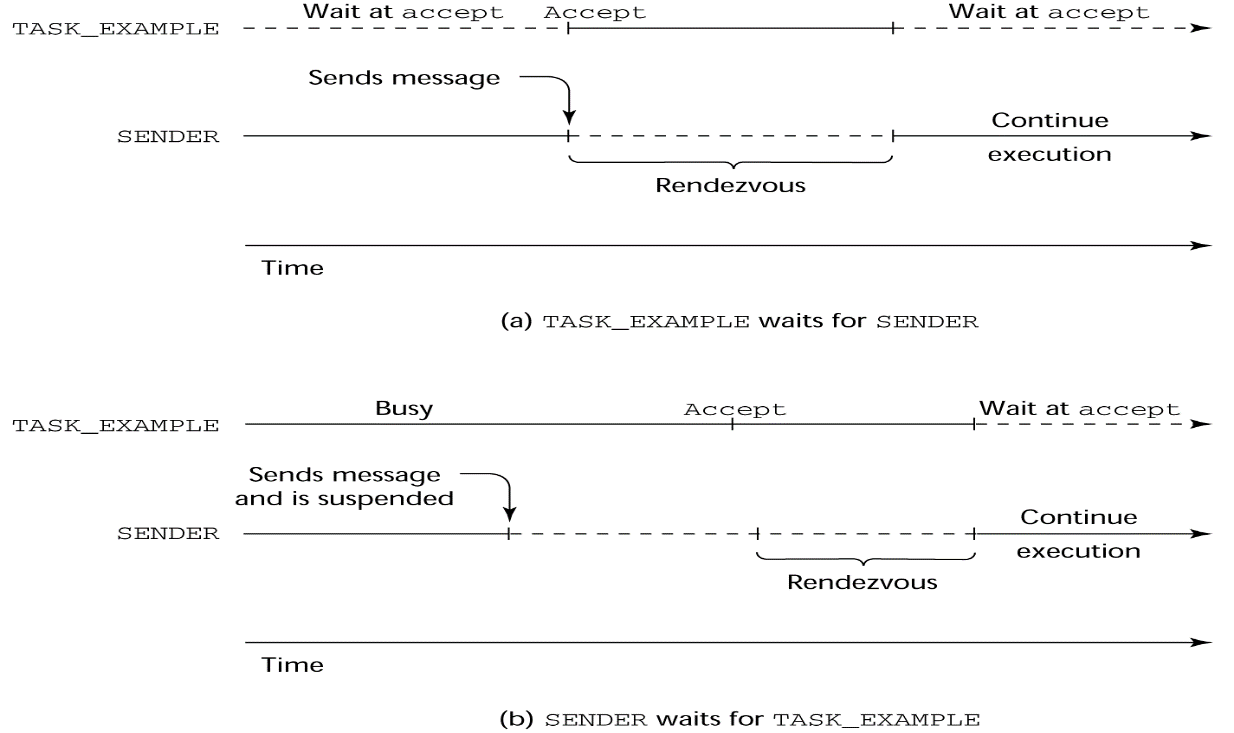 Linimasa waktu pertemuan Server task adalah sebuah task  yang menerima clauses bukan kode lain .Sebuah task tanpa menerima clauses disebut sebagai actor task.Sebuah actor task dapat mengirimkan pesan kepada actor task lainnya.Sebuah pengirim harus mengetahui entry name dari penerima tapi tidak sebaliknya.3.Multiple Entry PointsSebuah task dapat memiliki lebih dari 1 titik masuk dengan cara spesifikasi task memiliki klausa masuk untuk setiapnya dan task body dapat menerima klausa dari setiap klausa masuk dan memindahkannya pada sebuah select clause yaitu dalam sebuah loop.Contoh penggunaan task dengan lebih dari 1 titik masuk :task body Teller is      loop        select           accept Drive_Up(formal params) do          ...          end Drive_Up;          ...        or          accept Walk_Up(formal params) do          ...          end Walk_Up;          ...        end select;      end loop;    end Teller;BAB 11Exception Handling and Event Handling1.Pengenalan dan Cara Kerja Exception Handling Banyak sistem perangkat keras komputer yang mampu mendeteksi run-time eror tertentu.Setelah mampu mendeteksinya,program akan menyediakan kemampuan untuk memperbaiki kesahalan dan menjalankannya.Namun,bahasa pemrograman yang pada awalnya dirancang dan dilaksanakan sedemikian rupa dimana program tidak bisa mendeteksi atau mencoba untuk menangani kesalahan(eror) tersebut. Dalam bahasa ini, terjadinya kesalahan tersebut hanya menyebabkan program yang akan dihentikan dan kontrol untuk ditransfer ke sistem operasi. Reaksi sistem operasi khas untuk kesalahan run-time adalah untuk menampilkan pesan diagnostik, yang mungkin berarti dan karena itu berguna, atau sangat samar. Setelah menampilkan pesan, program ini dihentikan.Para perancang bahasa pemograman dari kebanyakan bahasa kontemporer telah mencantumkan mekanisme yang memungkinkan program untuk bereaksi dengan cara standar untuk kesalahan(eror) run-time tertentu, serta peristiwa yang tidak biasa program lain yang terdeteksi. Program juga diberitahu ketika peristiwa tertentu yang terdeteksi oleh perangkat keras atau sistem perangkat lunak, sehingga mereka juga dapat bereaksi terhadap peristiwa ini. Mekanisme ini secara kolektif disebut penanganan eksepsi (exception handling). Mungkin alasan yang paling masuk akal beberapa bahasa tidak termasuk penanganan eksepsi adalah kompleksitas itu menambah bahasa.Pengecualian akan ada peristiwa yang tidak biasa pada suatu program, yang salah(eror) atau tidak terdeteksi oleh software atau hardware,yang membutuhkan proses khusus disebut sebagai eksepsi(Exception).Sedangkan,pengolahan(processing) khusus yang mungkin diperlukan saat pengecualian terdeteksi adalah disebut penanganan eksepsi(Exception Handling). Pengolahan ini dilakukan oleh unit kode atau segmen disebut handler pengecualian(Exception Handler).Eksepsi(exception) dimunculkan ketika peristiwa yang terkait terjadi.Setelah exception handler mengeksekusi, baik kontrol dapat mentransfer ke suatu tempat dalam program luar kode handler atau eksekusi program hanya dapat mengakhiri. Kami memberi istilah ini pertanyaan kontrol kelanjutan setelah eksekusi handler, atau hanya kelanjutan. Penghentian jelas pilihan yang paling sederhana, dan yang terbaik dalam banyak kondisi kesalahan(eror) pengecualian. Namun, dalam situasi lain, terutama yang berhubungan dengan yang tidak biasa tapi peristiwa yang salah, pilihan melanjutkan eksekusi adalah yang terbaik. Desain ini disebut resumption.Dengan kemampuan Exception Handling,sebuah program memiliki keuntungan sebagai berikut : Pendeteksian kesalahan kode sangat melelahkan untuk ditulis dan mengacaukan programpenanganan eksepsi mendorong programmer untuk mempertimbangkan banyak kemungkinan kesalahan yang berbedaPembentukan pengecualian memungkinkan penggunaan kembali tingkat tinggi kode exception handlingException handling control flow.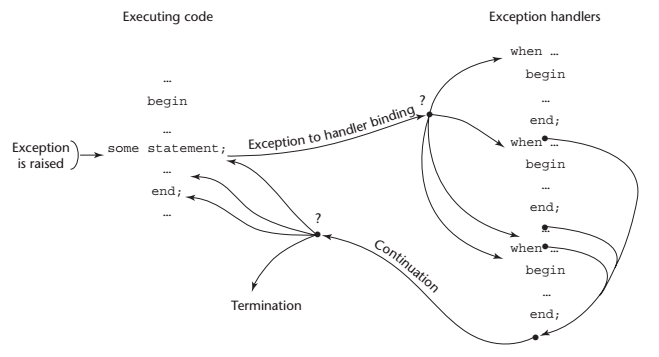 2. Alternatif dari Exception Handling Sebuah bahasa pemograman yang tidak memiliki kemampuan exception handling masih dapat  mendefinisikan,mendeteksi,mendapatkan dan menangani eksepsi(user defined,softwarer detected) yaitu dengan cara:-Mengerimkan parameter pembantu atau menggunakan return value untuk mengindikasikan return stats dari sebuah subprogram.-Mengirimkan label parameter untk semua subprogram (error return adalah untuk label yang dikirim)-Mengirimkan sebuah exception handling subprogram kepada semua subprogram.3. Exception Handling pada Bahasa Pemograman PHP Exception merupakan kondisi pengecualian pada program. Exception akan mengubah alur program ke mode normal jika terjadi error. Dengan kata lain, exception mengabaikan error yang terjadi dan mengerjakan proses tertentu saat exception tertangkap. Ketika exception terjadi karena dipicu oleh error, status kode program akan aman karena eksekusi program akan dialihkan ke kode program penanganan exception (exception handler). Jadi pada kondisi ini exception handler akan meresume eksekusi dari status kode yang tersimpan lalu menghentikan eksekusi script dan melanjutkannya dengan kode pada lokasi lain didalam program. 
Berikut adalah kejadian yang terjadi ketika sebuah pengecualian/eksepsi dipicu:Pernyataan yang menyatakan kondisi kode saat ini tersimpanEksekusi kode akan beralih ke fungsi handler pengecualian yang telah ditetapkan secara custom.Tergantung pada situasi, handler dapat melanjutkan eksekusi dari kondisi kode yang disimpan, mengakhiri eksekusi script atau melanjutkan script dari lokasi yang berbeda dalam kodePada bahasa pemograman PHP,kita hanya dapat menemukan exception dan mengubah kode tersebut secara manual. Untuk menggunakan exception(pencarian exception) pada PHP dilakukan dengan metode-metode berikut :Basic use of ExceptionsKetika eksepsi dilemparkan, kode berikut tidak akan dieksekusi, dan PHP akan mencoba untuk menemukan pencocokan "menangkap" blok.Jika eksepsi tidak tertangkap, kesalahan fatal (fatal eror) akan dikeluarkan dengan pesan "Uncaught exception".contoh seperti berikut :<?php
//create function with an exception
function checkNum($number) {
  if($number>1) {
    throw new Exception("Value must be 1 or below");
  }
  return true;
}

//trigger exception
checkNum(2);
?>Nantinya ,akan muncul pesan error yang mennjukkan exception seperti berikut :Fatal error: Uncaught exception 'Exception'
with message 'Value must be 1 or below' in C:\webfolder\test.php:6
Stack trace: #0 C:\webfolder\test.php(12):
checkNum(28) #1 {main} thrown in C:\webfolder\test.php on line 6 Untuk mencegah error seperti contoh diatas,kita perlu membentuk kode yang menangani eksepsi yaitu :Try, throw and catch 
Kode Pengecualian(exception) yang tepat harus mencakup:Try - Sebuah fungsi menggunakan pengecualian harus berada dalam "try" blok. Jika pengecualian tidak memicu, kode akan berlanjut seperti biasa. Namun jika pengecualian memicu, eksepsi "thrown"Throw - Ini adalah cara memicu pengecualian. Setiap "throw" harus memiliki setidaknya satu "catch"Catch - Sebuah "catch" blok mengambil pengecualian dan menciptakan sebuah objek yang berisi informasi pengecualianBerikut contoh penggunaan try,throw,catch <?php
//create function with an exception
function checkNum($number) {
  if($number>1) {
    throw new Exception("Value must be 1 or below");
  }
  return true;
}

//trigger exception in a "try" block
try {
  checkNum(2);
  //If the exception is thrown, this text will not be shown
  echo 'If you see this, the number is 1 or below';
}

//catch exception
catch(Exception $e) {
  echo 'Message: ' .$e->getMessage();
}
?>Hasil kode di atas akan menghasilkan pesan error seperti berikut :Message: Value must be 1 or belowPenjelasan dari script kode di atas :Pada kode diatas terlihat proses memunculkan exception (try), melemparkan (throw) dan menangkap exception (catch) dan menampilkan informasi exception. Program dimulai dengan membuat fungsi checkNum yang melemparkan exception jika angka yang dimasukkan lebih besar dari 1.

Selanjutnya exception dipicu dengan perintah try yang menjalankan fungsi checkNum(2). Exception yang dihasilkan oleh perintah try selanjutnya ditangkap oleh perintah catch yang kemudian menampilkan Pesan Error yang diset oleh perintah throw pada fungsi checkNum.Creating a custom exception handlerUntuk membuat pengecualian custom handler(custom exception handler) maka harus dibuat kelas khusus dengan fungsi yang dapat dipanggil ketika pengecualian(exception) terjadi di PHP. Kelas harus menjadi perpanjangan dari kelas pengecualian. 
Kelas pengecualian kustom (custom exception handler)  mewarisi(inherit) sifat dari kelas pengecualian PHP dan anda dapat menambahkan fungsi kustom untuk itu,seperti contoh berikut :<?php
class customException extends Exception {
  public function errorMessage() {
    //error message
    $errorMsg = 'Error on line '.$this->getLine().' in '.$this->getFile()
    .': <b>'.$this->getMessage().'</b> is not a valid E-Mail address';
    return $errorMsg;
  }
}

$email = "someone@example...com";

try {
  //check if
  if(filter_var($email, FILTER_VALIDATE_EMAIL) === FALSE) {
    //throw exception if email is not valid
    throw new customException($email);
  }
}

catch (customException $e) {
  //display custom message
  echo $e->errorMessage();
}
?>Penjelasan script kode diatas:Kelas baru adalah salinan dari kelas pengecualian sebelmnya dengan penambahan fungsi errorMessage ( ). Karena itu adalah salinan dari kelas sebelumnya, dan mewarisi properti dan metode dari kelas sebelumnya, kita dapat menggunakan metode kelas pengecualian seperti getline ( ) dan getFile ( ) dan getMessage ( ) .Kode di atas melempar pengecualian dan menangkap dengan kelas pengecualian kustom :The customException ( ) class dibuat sebagai perpanjangan dari kelas pengecualian sebelumnya . Dengan cara ini mewarisi semua metode dan properti dari kelas pengecualian sebelumnyaThe fungsi errorMessage ( ) dibuat. Fungsi ini mengembalikan pesan kesalahan jika alamat e -mail tidak validVariabel email $ diatur ke string yang bukan alamat e – mail yang validThe ” try ” blok dijalankan dan eksepsi dilemparkan karena alamat e -mail tidak validThe ” catch” blok menangkap pengecualian dan menampilkan pesan kesalahanMultiple exceptionsHal ini dimungkinkan script untuk menggunakan beberapa pengecualian untuk memeriksa beberapa kondisi. Hal ini dimungkinkan untuk menggunakan beberapa blok if..else, switch, atau nest beberapa pengecualian(multiple exception). 
Pengecualian ini dapat menggunakan kelas eksepsi yang berbeda dan kembali pesan kesalahan yang berbeda:<?php
class customException extends Exception {
  public function errorMessage() {
    //error message
    $errorMsg = 'Error on line '.$this->getLine().' in '.$this->getFile()
    .': <b>'.$this->getMessage().'</b> is not a valid E-Mail address';
    return $errorMsg;
  }
}

$email = "someone@example.com";

try {
  //check if
  if(filter_var($email, FILTER_VALIDATE_EMAIL) === FALSE) {
    //throw exception if email is not valid
    throw new customException($email);
  }
  //check for "example" in mail address
  if(strpos($email, "example") !== FALSE) {
    throw new Exception("$email is an example e-mail");
  }
}

catch (customException $e) {
  echo $e->errorMessage();
}

catch(Exception $e) {
  echo $e->getMessage();
}
?>Penjelasan script kode diatas:The customException () class dibuat sebagai perpanjangan dari kelas pengecualian sebelumnya. Dengan cara ini mewarisi semua metode dan properti dari kelas pengecualian sebelumnyaThe fungsi  errorMessage ()dibuat. Fungsi ini mengembalikan pesan kesalahan jika alamat e-mail tidak validVariabel $ email diatur ke string yang merupakan alamat e-mail yang valid, tetapi berisi string “contoh”The “try” blok dijalankan dan pengecualian tidak dilempar pada kondisi pertamaKondisi kedua memicu pengecualian karena e-mail berisi string “example”The “catch” blok menangkap pengecualian dan menampilkan pesan kesalahan yang benarJika pengecualian dilemparkan adalah dari customException kelas dan tidak ada customException menangkap, hanya menangkap dasar pengecualian, pengecualian akan ditangani di sana.Re-throwing an exceptionKadang-kadang, ketika eksepsi dilemparkan, kita mungkin ingin menanganinya berbeda dari cara standar. Hal ini dimungkinkan untuk melemparkan pengecualian untuk kedua kalinya dalam "catch" blok. Sebuah script harus menyembunyikan kesalahan sistem dari pengguna.Kesalahan sistem mungkin penting untuk sang pembuat kode, tetapi tidak menarik bagi pengguna.Untuk membuat lebih mudah bagi pengguna kita, dapat kembali melempar pengecualian dengan pesan user friendly:<?php
class customException extends Exception {
  public function errorMessage() {
    //error message
    $errorMsg = $this->getMessage().' is not a valid E-Mail address.';
    return $errorMsg;
  }
}

$email = "someone@example.com";

try {
  try {
    //check for "example" in mail address
    if(strpos($email, "example") !== FALSE) {
      //throw exception if email is not valid
      throw new Exception($email);
    }
  }
  catch(Exception $e) {
    //re-throw exception
    throw new customException($email);
  }
}

catch (customException $e) {
  //display custom message
  echo $e->errorMessage();
}
?>Penjelasan script kode diatas:Kode di atas tes jika email-address berisi string “contoh” di dalamnya, jika tidak, pengecualian tersebut kembali dilemparkan:The customException () class dibuat sebagai perpanjangan dari kelas pengecualian sebelumnya. Dengan cara ini mewarisi semua metode dan properti dari kelas pengecualian sebelumnya.The fungsi  errorMessage ()dibuat. Fungsi ini mengembalikan pesan kesalahan jika alamat e-mail tidak validVariabel $ email diatur ke string yang merupakan alamat e-mail yang valid, tetapi berisi string “example”The “try” blok berisi “try” blok lain untuk membuatnya mungkin untuk kembali membuang-pengecualianPengecualian dipicu karena e-mail berisi string “example”The “catch” blok menangkap pengecualian dan re-melempar “customException”The “customException” tertangkap dan menampilkan pesan kesalahanJika pengecualian tidak tertangkap dalam arus “try” blok, ia akan mencari blok catch pada “higher levels”.Setting a top level exception handlerThe fungsi set_exception_handler ()menetapkan fungsi yang ditetapkan pengguna untuk menangani semua pengecualian tertangkap.Dengan contoh seperti berikut :<?php
function myException($exception)
{
echo “<b>Exception:</b> ” , $exception->getMessage();
}set_exception_handler(‘myException’);throw new Exception(‘Uncaught Exception occurred’);
?>Output dari kode di atas harus sesuatu seperti ini:pengecualian: Uncaught Exception occurredDalam kode di atas tidak ada blok “catch”. Sebaliknya, handler pengecualian tingkat atas dipicu. Fungsi ini harus digunakan untuk menangkap pengecualian tidak tertangkap.
Aturan untuk pengecualianKode dapat dikelilingi dalam blok try, untuk membantu menangkap pengecualian potensialMasing-masing mencoba blok atau “membuang” harus memiliki minimal satu sesuai blok catchBeberapa blok catch dapat digunakan untuk menangkap kelas yang berbeda dari pengecualianPengecualian dapat dibuang (atau re-dilemparkan) dalam blok catch dalam blok trySebuah aturan sederhana: Jika Anda melemparkan sesuatu, Anda harus menangkapnya.4.Pengenalan Event Handling Sebuah acara(event) adalah pemberitahuan bahwa sesuatu yang spesifik telah terjadi, seperti klik mouse pada tombol grafis. Sebenarnya, acara adalah obyek yang secara implisit diciptakan oleh sistem run-time dalam menanggapi tindakan pengguna, setidaknya dalam konteks di mana penanganan event(event handling).Event handler adalah segmen kode yang dieksekusi dalam menanggapi penampilan sebuah acara(event). Event handler memungkinkan program untuk menjadi responsif terhadap tindakan penggunBAB 12Functional Programming Language  1.PengenalanBahasa pemrograman yang imperative adalah bahasa yang berbasiskan von Neumann architecture, menggunakan memori yang sama untuk data dan untuk memberikan instruksi kepada program, dimana mayoritas komputer moderen menerapkan bahasa ini. Sedangkan bahasa pemrograman yang functional adalah bahasa yang berbasiskan fungsi matematika, yang merupakan gambaran struktur anggota dari suatu domain set menuju ke range set.2.Mathematical FunctionSebuah fungsi matematika adalah pemetaan dari keanggotaan sebuah himpunan yang disebut himpunan domain ,jika untuk himpunan lain itu disebut himpunan range.Ekspresi LambdaEkspresi lambda mendeskripsikan fungsi yang tidak memiliki nama dengan menspesifikasikan parameter  dari satu fungsi dengan menaruh parameter setelah ekspresi lambda.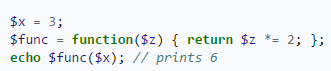 Functional Form	A higher-order function atau functional form adalah fungsi yang menggunakan fungsi – fungsi lain yang lebih simpel sebagai parameter atau sebagai hasil atau keduanya. Biasa juga disebut operator dan functional.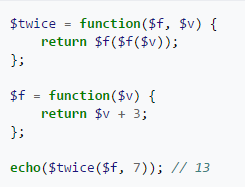 Function Composition	Komposisi fungsi adalah mekanisme untuk menggabungkan fungsi – fungsi simpel untuk membentuk fungsi yang lebih kompleks. Dengan menggunakan dua fungsi sebagai parameter dan menghasilkan fungsi yang nilainya berasal dari parameter pertama yang diimplementasikan ke parameter yang kedua.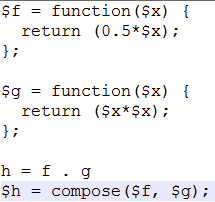 Apply-to-allSuatu functional form yang menggunakan sebuah fungsi sebagai parameter dan menghasilkan daftar nilai yang didapat dari  penerapan fungsi tersebut kepada setiap element di dalam parameter.3.Bahasa Pemograman Functional Pertama : LISPLISP Data Types and Structures	LISP memiliki tipe data yang terdiri dari atom dan daftar, yang disimpan sebagai satu daftar yang saling berhubungan. Bentuk dari LISP biasa berupa kumpulan sublist dan atom. LISP sebenarnya merupakan bahasa yang tidak bisa diketik. LISP InterpretationDalam notasi lambda diamana sebuah daftar (A, B, C), jika diinterpretasikan sebagai data maka hanya akan menjadi sebuah daftar sederhana yang memiliki tiga atom yaitu A, B dan C. Sedangkan jika diinterpretasikan sebagai aplikasi dari sebuah fungsi maka A merupakan sebuah fungsi yang diimplementasikan ke dua parameter B dan C. Primitive Functions & Lambda ExpressionsPrimitive Arithmetic Functions : + ,  - ,  *,  /,  ABS, SQRT, REMAINDER, MIN, MAX
Contoh : (+ 5 2) menghasilkan 7
Lambda Expressions, bentuknya berdarsarkan dari notasi lambda.
Contoh : (LAMBDA (x) (* x x), dimana x adalah variabel yang terikat.
Lambda expressions bisa diaplikasikan kepada parameter.
Contoh : ((LAMBDA (x) (* x x)) 7)
Ekspresi lambda bisa memiliki berapapun parameter.
Contoh : (LAMBDA (a b x) (+ (* a x x) (* b x)))Special Form Function: DEFINE	DEFINE memiliki dua bentuk :Untuk mengikat simbol kedalam suatu ekspresi
Contoh : (DEFINE  3.141593)
Untuk mengikat nama kedalam suatu ekspresi lambda
Contoh : (DEFINE (square x) (* x x))Output FunctionsOutput functions biasanya tidak dibutuhkan karena intrerpreter selalu menampilkan hasil dari sebuah fungsi yang telah dievaluasi pada bagian teratas.Scheme memiliki PRINTF yang memiliki fungsi yang sama dengan echo pada PHP.Numeric Predicate Functions#T (or #t) adalah benar dan #F (or #f) adalah salah (terkadang () juga digunakan sebagai salah). =, <>, >, <, >=, <=EVEN?, ODD?, ZERO?, NEGATIVE?Fungsi NOT(!) membalikan logika dari sebuah ekspresi BooleanControl Flow adalah susunan dari pernyataan, instruksi dan pemanggilan fungsi dari sebuah program yang imperative yang akan dijalankan.List FunctionsQUOTE – mengambil satu parameter dan mengembalikan parameter tersebut tanpa dievaluasi. QUOTE dibutuhkan karena interpreter dari Scheme yang bernama EVAL selalu mengevaluasi parameter sampai ke fungsi dari aplikasi sebelum mengaplikasikan sebuah fungsi. QUOTE digunakan untuk menghindari evaluasi dari parameter ketika sedang tidak cocok.
(QUOTE  (A B)) sama dengan ‘(A B).LIST adalah sebuah fungsi untuk membuat sebuah list dari berapapun jumlah parameter.(LIST ‘apple ‘orange ‘grape) returns ( apple orang grape)Predicate FunctionEQ? menggunakan dua ekspresi sebagai parameter (biasanya dua atom), dan akan menghasilkan #T (Benar) jika kedua parameter memiliki penunjuk nilai yang sama, selain dari itu maka akan memberikan hasil #F (Salah).
Jika (EQ? 'A 'A) maka #T.
Jika (EQ? 'A 'B) maka #F.EQV? sama seperti EQ? tetapi EQV? bisa digunakan untuk simbol dan atom. EQV? merupakan perbandingan nilai dan bukan penunjuk nilai.
 Jika (EQV? 3 3) maka #T
 Jika (EQV? 'A 3) maka #FLIST? menggunakan satu parameter dan menghasilkan #T (Benar) jika parameter tersebut adalah sebuah daftar, selain dari itu maka #F (Salah).
Jika (LIST? '(apple orang grape)) maka #TNULL? menggunakan satu parameter dan menghasilkan #T (Benar) jike parameter tersebut adalah daftar yang kosong, selain dari itu maka #F (Salah).
Jika (NULL? '(())) maka #FExample Scheme Functionmember menggunakan atom dan daftar yang simpel kemudian menghasilkan #T (Benar) jika atom tersebut ada pada daftar, selain dari itu maka #F (Salah).equalsimp menggunakan dua daftar yang simpel sebagai parameter dan menghasilkan #T (Benar) jika keduanya sama, selain dari itu maka #F (Salah).equal  menggunakan dua daftar umum sebagai parameter dan menghasilkan #T jika kedua daftar tersebut sama, selain dari itu maka #F (Salah).append menggunakan dua daftar sebagai parameter dan menghasilkan parameter pertama dengan anggota dari parameter kedua yang ditambahkan pada bagia akhir.Tail Recursion in SchemeSebuah fungsi adalah ekor dari rekursif apabila pemanggilan rekursifnya adalah operasi terakhir dalam fungsi tersebut. Semua fungsi yang merupakan ekor rekursif dengan otomatis dapat di ubah oleh compiler menjadi iteration untuk membuatnya lebih cepat dan merupakan salah satu keharusan pada Scheme.
Functions That Build CodeSangat mungkin di Scheme untuk menetapkan fungsi yang membuat kode Scheme dan meminta interpretasinya karena interpreter merupakan fungsi yang tersedia bagi user yang merupakan EVAL.Adding a List of NumbersParameter merupakan daftar angka yang akan ditambahkan, dimana adder memasukan sebuah operator + dan mengevaluasi hasil dari daftar tersebut.
Membandingkan bahasa Functional and Imperative :Bahasa Imperative:-Eksekusi yang effisien-Semantic yang komplex -Syntax yang komplex-Concurrency adalah design dari programmerFunctional Languages:-Semantic yang simpel-Syntax yang simpel-Eksekusi yang kurang effisien-Program secara otomatis bisa dibuat bersamaBAB 13Logic Programming Language  1.Pengenalan Logic Programming Language  Logic programming merupakan suatu program yang menggunakan bahasa logika, dan kemudian bahasa logika tersebut di ekspresikan dengan bentuk symbol – symbol logika. Logic programming menggunakan proses inferensi logika untuk membuat hasil. Logic programming hanya bersifat deklaratif artinya hanya spesifikasi dari hasil yang dinyatakan bukan proses detail untuk memproduksi mereka. 2.Pengenalan Dasar Kalkulus Predikat (Calculus Predicate)Proposisi Proposisi merupakan statement logika yang dapat bersifat benar atau tidak benar. Poposisi terdiri dari berbagai macam objek dan hubungan dari suatu objek dengan objek lainnya.Simbol LogikaMerupakan suatu logika yang dapat digunakan sebagai cara yang dasar untuk logika yang lebih formal. Simbol logika berfungsi untuk :Mengekspresikan proposisi.Mengekspresikan hubungan diantara dua proposisi.Mendeskripsikan bagaimana suatu proposisi yang baru dapat disimpulkan dari proposisi yang lain.Bentuk tertentu dari suatu symbol logika yang digunakan untuk logic programming disebut predicate calculusRepresentasi ObjekObjek dalam suatu proposisi direpresentasikan dalam dua bentuk sederhana yaitu :Konstan : suatu simbol yang merepresentasikan objekVariabel : suatu simbol yang dapat merepresentasikan objek yang berbeda dalam waktu yang berbeda juga.Bentuk CompoundAtomic proposisi ada proposisi yang mengandung compound term .Compound term merupakan elemen dari suatu relasi matematika yang cara penulisannya mirip dengan penulisan dalam fungsi matematika (dapat ditulis dalam bentuk tabel dan fungsi matematika adalah pemetaan). Bentuk compound tersusun dari dua bagian, yaitu :Functor 	: Simbol fungsi yang menamai suatu hubunganTuple		: Daftar parameter yang sudah tersusunContoh : student(jon)                             // jon is student            like(seth, OSX)                       // seth like OSX            like(nick, windows)                //nick like windows            like(jim, linux)                         //jim like linuxBentuk ProposisiProposisi dapat dinyatakan dalam dua bentuk, yaitu :Fact 		: Proposisi yang telah dianggap benarQuery 	: Kebenaran dari suatu proposisi masih belum ditentukanProposisi compound harus memiliki dua atau lebih proposisi atomic dan proposisinya dihubungkan oleh operator.Operator LogikaQuantifier3.Logical ProgrammingPROLOG adalah kependekan dari PROgramming in LOGic, yang berarti pemrogramanlogika. Pemrograman Prolog menggunakan bahasa deklaratif, dimana pemrogrammemberi fakta dan aturan untuk selanjutnya diselesaikan oleh Prolog secara deduktifsehingga menghasilkan suatu kesimpulan. Hal ini berbeda dengan bahasa proseduralseperti Pascal, Fortran, C, atau yang sejenis, dimana pemrogram memberi perintah ataupenugasan untuk memecahkan persoalan langkah demi langkah, sehingga sering disebutsebagai programming with assignment. Disamping itu, berbeda dengan pemrogramanfungsional, pemrograman logika ini menggunakan relasi, bukan fungsi sehingga sangatsesuai untuk implementasi sistem pakar.Selain itu, Programmingnya tidak procedural artinya program tidak menyatakan hasilnya akan dikomputasi, tapi lebih ke menyatakan bentuk dari hasilnya.Menyusun ListMendeskripsikan karakteristik dari suatu list yang telah di susun, bukan proses aransemen ulang list.Contoh :sort(old_list, new_list)  permute (old_list, new_list)  sorted (new_list)	sorted (list)  j such that 1 j < n, list(j)  list (j+1)4.Dasar PrologTermsTerms merupakan suatu konstan, variabel, atau struktur. Konstan merupakan suatu atom atau integer. Atom merupakan nilai simbol dari prolog. Atom bisa terdiri dari suatu string kata, digit, dan kata yang bersifat lowercase atau dari string suatu karakter ASCII yang dapat diprint. Terms dapat dibedakan menjadi dua jenis yaitu Variabel dan Struktur.StatementTerdiri dari :Fact StatementsDigunakan untuk hipotesis, Klaus nya Headless HornContoh :female(shelley).	male(bill).	father(bill, jake). Rule StatementsDigunakan untuk hipotesis, Kalusnya Headless Horn.Sisi kanan : antecedent (bagian if)Bisa single term atau conjunctionSisi kiri : consequent (bagian then)Harus single termConjunctionTerm – term yang dipisahkan oleh operasi logika AND		Contoh :			ancestor(mary,shelley):- mother(mary,shelley).		Dapat menggunakan variabel untuk menggeneralisasi suatu maksud :			parent(X,Y):- mother(X,Y).			parent(X,Y):- father(X,Y).			grandparent(X,Z):- parent(X,Y), parent(Y,Z).Goal StatementsDigunakan untuk membuktikan suatu teorema, tapi teorema nya dalam bentuk proposisi yang kita ingin sistemnya buktikan atau tidak. Format nya sama dengan Klaus Headless Horn, yaitu                                       man(fred)Proposisi conjunctive dan proposisi dengan variabel juga dapat digunakanfather(X, mike)5.Menginferensikan Proses Suatu PrologJika suatu goals merupakan proposisi compound, maka setiap facts merupakan subgoal. Untuk membuktikan suatu goal itu benar, kita harus menemukan hubungan aturan dan/atau fakta inferensi.Contoh, untuk goal QP2 :- P1P3 :- P2… Q :- Pn Proses untuk membuktikan suatu subgoal disebut matching, satisfying, atau resolution. Matching merupakan proses membuktikan suatu proposisi. Satisfying merupakan proses membuktikan subgoal. Bottom-up resolution disebut forward chaining, Top-down resolution disebut backward chaining. Pengimplementasian prolog menggunakan backward chaining.Strategi Subgoal            Ketika suatu goal memiliki lebih dari satu subgoal, maka kita dapat menggunakan Pencarian depth-first : Mencari bukti lengkap subgoal pertama sebelum mencari bukti lengkap untuk subgoal berikutnya;atauPencarian breadth-first : Mengerjakan semua subgoal secara parallelBactrackingKetika suatu goal memiliki banyak subgoal, dan ketika gagal membuktikan suatu subgoal, maka menggunakan subgoal sebelumnya untuk mencari solusi alternatifnya merupakan pengertian dari backtracking. Bactracking bisa memakan banyak waktu dan tempat karena harus mencari semua bukti yang memungkinkan untuk setiap subgoal.Aritmatika SederhanaProlog mensupport variabel integer dan juga aritmatika integer. Operator is : menggunakan ekspresi aritmatika sebagai operand kanan dan variabel sebagai operand kiri. Contoh :A is B / 17 + C            Penggunaan operator ini tidak sama dengan statement assignment.		Contoh :		speed(ford,100).speed(chevy,105).speed(dodge,95).speed(volvo,80).time(ford,20).time(chevy,21).time(dodge,24).time(volvo,24).distance(X,Y) :- 	speed(X,Speed),						time(X,Time), 						Y is Speed * Time.TraceMerupakan struktur built-in yang menampilkan instantiasi dari setiap langkah. Tipe pelaksanaan model tracing :CallExitRedoFailContoh :likes(jake,chocolate).likes(jake, apricots).likes(darcie, licorice).likes(darcie, apricots).trace.likes(jake, X), likes(darcie, X). 1 Call: likes(jake, _0)?(1) 1 Exit: likes(jake, chocolate)(2) 1 Call: likes(darcie, chocolate)?(2) 1 Fail: likes(darcie, chocolate) 1 Redo: likes(jake, _0)?(1) 1 Exit: likes(jake, apricots)(3) 1 Call: likes(darcie, apricots)?(3) 1 Exit: likes(darcie, apricots)X = apricots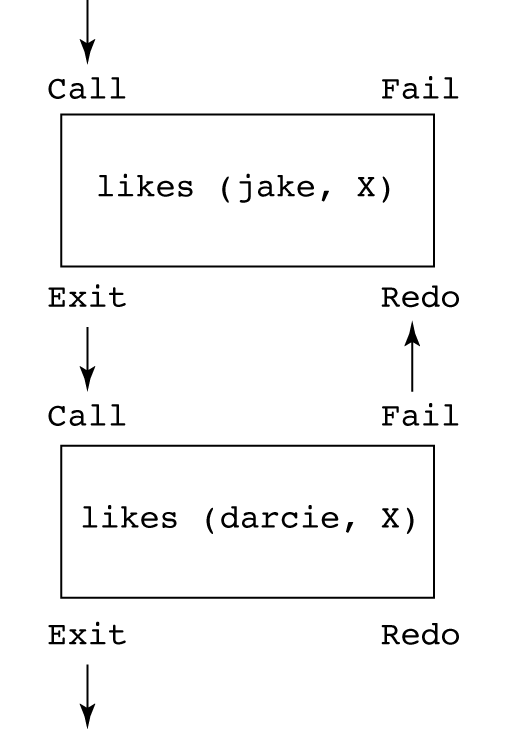 Struktur ListStruktur data basic lain yang bukan merupakan proposisi atomic yang sudah pernah kita lihat merupakan suatu list. List merupakan urutan dari berbagai macam elemen. Elemen dapat terdiri dari atom, proposisi atomik, atau terms lain. Contoh :[apple, prune, grape, kumquat]	[] 		(empty list) 	[X | Y] 	(head X and tail Y) Contoh lain :		reverse([], []).reverse([Head | Tail], List) :-      reverse (Tail, Result),   append (Result, [Head], List).member(Element, [Element | _]).member(Element, [_ | List]) :-                      				 member(Element, List).Kekurangan PrologResolusinya bersifat order controlAsumsi yang bersifat closed-worldMasalah negasiTerbatasnya intrinsikPenggunaan Logic ProgrammingSistem manajement relasi databaseSistem expertProses bahasa naturalReferensi :Bab 1:https://www.scribd.com/doc/27463710/Language-Evaluation-Criteriahttps://muhammadghazali.wordpress.com/2008/04/24/kenapa-harus-belajar-pemrograman/http://www.w3schools.com/php/php_exception.asphttps://abangpreuner.wordpress.com/2014/02/04/php-exception-handling/http://www.nulis-ilmu.com/2014/11/penanganan-exception-pada-php.htmlRobert W. Sebesta - Concept of Programming Languages (Tenth Edition), Chapter 1https://binusmaya.binus.ac.id/newStudent/#/class/resources.COMP6060/007420/1610/LEC/9239Bab 2 :http://arcana70.blogspot.co.id/2014/04/kbp-pert-2.htmlRobert W. Sebesta - Concept of Programming Languages (Tenth Edition), Chapter 3https://binusmaya.binus.ac.id/newStudent/#/class/resources.COMP6060/007420/1610/LEC/9239Bab 3 :https://binusmaya.binus.ac.id/newStudent/#/class/resources.COMP6060/007420/1610/LEC/9239http://www.w3schools.com/php/php_variables.asphttp://arcana70.blogspot.co.id/2014/04/kbp-pert-3.htmlRobert W. Sebesta - Concept of Programming Languages (Tenth Edition), Chapter 5Bab 4 :http://ajarwebs.blogspot.co.id/2012/11/tipe-data-dalam-php.htmlhttp://www.duniailkom.com/mengenal-tipe-data-string-dan-cara-penulisan-string-dalam-php/http://www.w3schools.com/php/php_arrays.asphttp://php.net/manual/en/language.references.phphttp://php.net/manual/en/function.list.phphttp://arcana70.blogspot.co.id/2014/03/kbp-pert-4.htmlen.wikipedia.orgwww.quora.comwww.stackoverflow.comhttps://binusmaya.binus.ac.id/newStudent/#/class/resources.COMP6060/007420/1610/LEC/9239Robert W. Sebesta - Concept of Programming Languages (Tenth Edition), Chapter 6Bab 5 :http://php.net/manual/fa/language.operators.precedence.phphttps://books.google.co.id/books?id=Y9opn9g-weEC&pg=PA15&lpg=PA15&dq=tipe+konversi+eksplisit+dan+implisit+php&source=bl&ots=VY3Rbn0pgG&sig=_6jqTq6WgidzXTsU6atN_Bc2HzQ&hl=id&sa=X&ved=0ahUKEwjwnvG16efPAhXKtY8KHUiOABQQ6AEIIjAB#v=onepage&q=tipe%20konversi%20eksplisit%20dan%20implisit%20php&f=falsehttp://arcana70.blogspot.co.id/2014/03/kbp-pert-5_23.htmlhttps://binusmaya.binus.ac.id/newStudent/#/class/resources.COMP6060/007420/1610/LEC/9239Robert W. Sebesta - Concept of Programming Languages (Tenth Edition), Chapter 7Bab 6 :http://www.dreamincode.net/forums/topic/84706-pretest-and-posttest-loop-help/https://prezi.com/m8ni9bsqa5fc/kbp/http://www.dumetschool.com/blog/Penggunaan-Fungsi-Break-dan-Continue-pada-PHPhttp://www.w3schools.com/php/php_looping.aspRobert W. Sebesta - Concept of Programming Languages (Tenth Edition), Chapter 8http://arcana70.blogspot.co.id/2014/06/kbp-pert-6.htmlhttps://binusmaya.binus.ac.id/newStudent/#/class/resources.COMP6060/007420/1610/LEC/9239Bab 7 :Robert W. Sebesta - Concept of Programming Languages (Tenth Edition), Chapter 9https://www.hscripts.com/tutorials/php/function/passing-arguments.phphttp://arcana70.blogspot.co.id/2014/04/kbp-pert-7.htmlhttps://cseweb.ucsd.edu/classes/sp05/cse130/lecture_notes/subprograms_student.txthttp://php.net/manual/en/language.references.pass.phphttp://groups.engin.umd.umich.edu/CIS/course.des/cis400/maxim/lectures/chp8.htmhttp://php.net/manual/en/language.oop5.overloading.phphttps://code.tutsplus.com/tutorials/understanding-and-applying-polymorphism-in-php--net-14362diporw.blogspot.co.idstackoverflow.com7seasons.wordpress.comen.wikipedia.orghttps://binusmaya.binus.ac.id/newStudent/#/class/resources.COMP6060/007420/1610/LEC/9239Bab 8 :Robert W. Sebesta - Concept of Programming Languages (Tenth Edition), Chapter 11http://arcana70.blogspot.co.id/2014/05/kbp-pert-8.htmlhttps://en.wikipedia.org/wiki/Encapsulation_(computer_programming)https://binusmaya.binus.ac.id/newStudent/#/class/resources.COMP6060/007420/1610/LEC/9239http://www.saviost.net/object-oriented-programming-oop-encapsulation-inheritance-polymorphism-abstraction/
Bab 9 :Robert W. Sebesta - Concept of Programming Languages (Tenth Edition), Chapter 12http://teknosains.com/i/belajar-basic-oop-object-oriented-programming-dengan-phphttps://fatihamaliah.wordpress.com/2013/04/02/pengertian-konsep-oop-object-oriented-programming/http://arcana70.blogspot.co.id/2014/06/kbp-pert-9.htmlhttps://binusmaya.binus.ac.id/newStudent/#/class/resources.COMP6060/007420/1610/LEC/9239Bab 10 :Robert W. Sebesta - Concept of Programming Languages (Tenth Edition), Chapter 13http://arcana70.blogspot.co.id/2014/06/kbp-pert-10.htmlhttp://panduofunited.blogspot.co.id/2012/02/pengertian-concurrency.htmlhttps://binusmaya.binus.ac.id/newStudent/#/class/resources.COMP6060/007420/1610/LEC/9239Bab 11 :http://www.w3schools.com/php/php_exception.asphttps://abangpreuner.wordpress.com/2014/02/04/php-exception-handling/http://www.nulis-ilmu.com/2014/11/penanganan-exception-pada-php.htmlRobert W. Sebesta - Concept of Programming Languages (Tenth Edition), Chapter 14https://binusmaya.binus.ac.id/newStudent/#/class/resources.COMP6060/007420/1610/LEC/9239Bab 12 :http://arcana70.blogspot.co.id/2014/06/kbp-pert-12.htmlRobert W. Sebesta - Concept of Programming Languages (Tenth Edition), Chapter 15   https://www.tutorialspoint.com/lisp/lisp_data_types.htmhttps://binusmaya.binus.ac.id/newStudent/#/class/resources.COMP6060/007420/1610/LEC/9239Bab 13 :http://arcana70.blogspot.co.id/2014/06/kbp-pert-13.htmlhttps://binusmaya.binus.ac.id/newStudent/#/class/resources.COMP6060/007420/1610/LEC/9239Robert W. Sebesta - Concept of Programming Languages (Tenth Edition), Chapter 16Syntax :Semantics :<?php$i=1;while ($i <= 10){  echo "$i";  echo "<br />";  $i=$i+1;}?>  Ketika kondisi terpenuhi,pernyataan terkait akan dihasilkan dan mengulang proses lagi  Jika  $i<=10 , setelah itu Mencetak nilai i ,mengulang sampai syarat tak lagi terpenuhi LanguagePHPSentence$umur = $tahunskrg-$tahunlahir ;LexemeTokenumurtahunskrgtahunlahirIdentifier =equal_sign-min_op;SemicolonContoh penulisan tipe data string :Contoh penulisan tipe data string :<?php$kata1 = 'string diapit petik tunggal';$kata2 = "string diapit petik ganda";?>SymbolFunctionalityExample +Addition$x =$ y + 6;-Subtraction$y =$ x – 5;*Multiply$y = $y * 3;/Division $z = $x/$y;%Modulo$A = 10 % 3;++Increment$x++;--Decrement$z--;()Scope / Priority$x=(2+3)*5ExpressionCombined Operator$a =$a + $b;$a += $b;$a = $a – $b;$a-= $b;$a = $a *$ b;$a *= $b;$a = $a /$b;$a /= $b;$a = $a % $b;$a %= $b;$a = $a ^ $b ;$a ^= $b;OperatorNameExampleResult==Equal$x == $yReturns true if $x is equal to $y===Identical$x === $yReturns true if $x is equal to $y, and they are of the same type!=Not equal$x != $yReturns true if $x is not equal to $y<> Not equal$x <> $yReturns true if $x is not equal to $y!==Not identical$x !== $yReturns true if $x is not equal to $y, or they are not of the same type> Greater than$x > $yReturns true if $x is greater than $y< Less than$x < $yReturns true if $x is less than $y>=Greater than or equal to$x >= $yReturns true if $x is greater than or equal to $y<=Less than or equal to$x <= $yReturns true if $x is less than or equal to $yOperatorNameExampleResultandAnd$x and $yTrue if both $x and $y are trueorOr$x or $yTrue if either $x or $y is truexorXor$x xor $yTrue if either $x or $y is true, but not both&&And$x && $yTrue if both $x and $y are true||Or$x || $yTrue if either $x or $y is true!Not!$xTrue if $x is not trueNo.KeywordContoh Penggunaan1IF <?php$t=date("H");  //mengambil data jam dari                 waktu komputer serverif ($t>"0" && $t<"5" )*{echo "Sekarang masih fajar";}?>*contoh manipulasi control expression dengan menggunakan ekspresi aritmatika ,relasi dan boolean 2IF-ELSE<?php   $t=date("H");   if ($t<"5")  {    echo "Sekarang masih fajar";   } else  {    echo "Sekarang tidak fajar lagi";   }   ?>  3NESTED-IF<?php   $t=date("H");   if ($t<"5")  {    echo "Sekarang masih fajar";   } if ($t>"5")  {    echo "Sekarang tidak fajar lagi";   }   ?>  No.KeywordContoh Penggunaan1IF-ELSEIF<?php$t = date("H");// data diambil dari komputerif ($t < "10") {    echo "Have a good morning!";} elseif ($t < "20") {    echo "Have a good day!";} else {    echo "Have a good night!";}?>2SWITCH-CASE <?php$favcolor = "red";switch ($favcolor) {    case "red":        echo "Your favorite color is red!";        break;    case "blue":        echo "Your favorite color is blue!";        break;    case "green":        echo "Your favorite color is green!";        break;    default:        echo "Your favorite color is neither red, blue, nor green!";}?>No.KeywordContoh Penggunaan1FOR<?php for ($x = 0; $x <= 10; $x++) {    echo "The number is: $x <br>";} ?>2FOR-EACH <?php $colors = array("red","green","blue", "yellow"); foreach ($colors as $value) {    echo "$value <br>";}?>No.KeywordContoh Penggunaan1WHILE<?php $x = 1; while($x <= 5) {    echo "The number is: $x <br>";    $x++;} ?>2DO-WHILE<?php $x = 1; do {    echo "The number is: $x <br>";    $x++;} while ($x <= 5);?>KeuntunganKekuranganMendukung rekursiMemakan banyak waktu saat alokasi dan dealokasi data pada waktu inisialisasiPenyimpanan dapat dibagikan kepada beberapa subprogram Tidak dapat diakses secara langsungPenyimpanan dapat dibagikan kepada beberapa subprogram Tidak history-sensitifKeuntunganKekuranganMemakan banyak waktu saat alokasi dan dealokasi data pada waktu inisialisasiMendukung rekursiTidak dapat diakses secara langsungPenyimpanan dapat dibagikan kepada beberapa subprogram Tidak history-sensitifPenyimpanan dapat dibagikan kepada beberapa subprogram NameSymbolExampleMeaningNegation anot aConjunctiona  ba and bDisjunctiona  ba or bEquivalencea  ba is equivalent to bImplicationa  ba  ba implies bb implies aNameExampleMeaningUniversalX.P For all X, P is trueExistentialX.PThere exists a value of X such that P is true